สรุปรายงานผลการติดตามและประเมินผลกระบวนการบริหารยุทธศาสตร์เป้าประสงค์ที่ ๒เครือข่ายบริการสุขภาพทุกระดับมีคุณภาพมาตรฐานยึดหลักการทำงานแบบบูรณการโดยใช้ชุมชนเป็นฐาน ประชาชนเป็นศูนย์กลางตัวชี้วัดที่ ๒ : ระดับความสำเร็จของการพัฒนากลไกการพัฒนาระบบคุณภาพและ	    มาตรฐานในการจัดระบบบริการของเครือข่ายบริการสุขภาพทุกระดับ                   เพื่อตอบสนองกลุ่มวัยและปัญหาของพื้นที่ ( ระดับ ๕ )โดย	๑. นางจิระประภา  ประคำ		ตำแหน่ง	พยาบาลวิชาชีพชำนาญการ	๒. นางสุปราการ  เสนาวุฒิ		ตำแหน่ง	พยาบาลวิชาชีพชำนาญการ	๓. นางสาววนิดา  กมลคร		ตำแหน่ง	พยาบาลวิชาชีพปฏิบัติการ	๔. นางมยุรี 	โพธิ์ใบงาม		ตำแหน่ง	พยาบาลวิชาชีพปฏิบัติการ	๕. นางสาวนรกมล สกุลเดช		ตำแหน่ง	พยาบาลวิชาชีพ	๖. นางสาวจริญญา ถิ่นแสนดี	ตำแหน่ง	พยาบาลวิชาชีพ	๔. นางสาวสุดารัตน์  นามนิตย์	ตำแหน่ง	นักวิชาการสาธารณสุขผู้ประเมินรอบที่  ๒  ประจำปีงบประมาณ  ๒๕๕๙หน่วยงาน คปสอ.ดอนจาน  จังหวัดกาฬสินธุ์ส่วนที่ ๑บทสรุปสำหรับผู้บริหาร (Executive  Summary)นิยามตัวชี้วัดเป้าประสงค์ที่ ๒	เครือข่ายบริการสุขภาพทุกระดับมีคุณภาพมาตรฐานยึดหลักการทำงานแบบบูรณาการโดยใช้ชุมชนเป็นฐาน ประชาชนเป็นศูนย์กลางตัวชี้วัดที่ ๒ : 	ระดับความสำเร็จของการพัฒนากลไกการพัฒนาระบบคุณภาพและ มาตรฐานในการ			จัดระบบบริการของเครือข่ายบริการสุขภาพทุกระดับ เพื่อตอบสนองกลุ่มวัยและปัญหาของ		พื้นที่ ( ระดับ ๕ )จุดยืนและเข็มมุ่งของผลสัมฤทธิ์ คปสอ.ดอนจาน ในรอบปีงบประมาณ ๒๕๕๙จุดยืนที่ ๑ 	ประชาชนได้รับบริการที่มีคุณภาพมาตรฐาน สามารถลดอัตราตายและ	ภาวะแทรกซ้อนจาก		โรคที่เป็นปัญหาที่สำคัญ ได้แก่ โรค DM,  HT,  TB   STOKE, STEMI  มะเร็ง OV/ CCA 		(วัยทำงาน)จุดยืนที่ ๒  	เครือข่ายบริการสุขภาพทุกระดับทุกแห่งผ่านการรับรองการพัฒนาคุณภาพตามเกณฑ์			มาตรฐานสากลและตามมาตรฐานที่จังหวัดกาฬสินธุ์กำหนด		- รพ.มาตรฐาน HA (ไม่วัดและประเมินผลทางยุทธศาสตร์)		- รพ.สต.มาตรฐาน PCA (วัดและประเมินผลทางยุทธศาสตร์ตามเกณฑ์ DHS – 			PCA ในเป้าประสงค์ที่ ๕)		- สุขศาลา ผ่านเกณฑ์คุณภาพมาตรฐานจุดยืนที่ ๓ 	ประชาชนทุกกลุ่มวัยได้รับการดูแลจากหมอครอบครัว (Family care team)วิธีการประเมินผล วิธีการประเมินผลจุดยืนที่ ๑จุดยืนที่ ๑ 	ประชาชนได้รับบริการที่มีคุณภาพมาตรฐาน สามารถลดอัตราตายและ	ภาวะแทรกซ้อนจาก		โรคที่เป็นปัญหาที่สำคัญ ได้แก่ โรค DM,  HT,  TB   STOKE, STEMI  มะเร็ง OV/ CCA 		(วัยทำงาน)ตัวชี้วัดที่ ๒.๑ 	ระดับความสำเร็จของการดำเนินงานพัฒนาระบบคุณภาพมาตรฐานทั้งระบบของเครือข่าย		บริการสุขภาพทุกระดับตามเกณฑ์มาตรฐานที่จังหวัดกำหนด (KQA)ในการจัดการโรคและ		ภัยสุขภาพที่เป็นปัญหาที่สำคัญ โดยยึดหลักการทำงานแบบบูรณาการใช้ชุมชนเป็นฐาน			ประชาชนเป็นศูนย์กลาง ระดับ ๕ 	ประเมินผลจากแบบ checklist ประเมินผลความสำเร็จของกลไกการพัฒนาคุณภาพมาตรฐานที่จังหวัดกำหนด (Kalasin  Quality  Award : KQA)  และจากการสัมภาษณ์ผู้รับผิดชอบเป้าประสงค์ รวมทั้งผู้รับผิดชอบงานวิธีการประเมินผลจุดยืนที่ ๒ จุดยืนที่ ๒  	เครือข่ายบริการสุขภาพทุกระดับทุกแห่งผ่านการรับรองการพัฒนาคุณภาพตามเกณฑ์			มาตรฐานสากลและตามมาตรฐานที่จังหวัดกาฬสินธุ์กำหนดตัวชี้วัดที่ ๒.๒	ร้อยละของอำเภอที่มีสุขศาลาผ่านเกณฑ์ของการพัฒนาคุณภาพมาตรฐานสุขศาลา 		ระดับ ๕	ประเมินผลจากแบบประเมินผลการดำเนินงานตามเกณฑ์มาตรฐานสุขศาลา กาฬสินธุ์ ปี ๒๕๕๙ และจากสัมภาษณ์เครือข่ายบริการสุขภาพ อาสาสมัครสาธารณสุขมูลฐาน ( อสม.) ตลอดจนผู้รับบริการในสุขศาลา และการสังเกตพฤติกรรมการบริการวิธีการประเมินผลจุดยืนที่ ๓ จุดยืนที่ ๓ 	ประชาชนทุกกลุ่มวัยได้รับการดูแลจากหมอครอบครัว (Family care team)ตัวชี้วัดที่ ๒.๓	ระดับความสำเร็จของการดำเนินงาน FCT ระดับ ๕	ประเมินผลจากแบบประเมินทีมหมอครอบครัวโดยมีเกณฑ์การให้คะแนนระดับ ๑ -  ๕ ตามแนวทางการพัฒนาระบบการดูแลประชาชนกลุ่มเป้าหมาย ด้วยหมอครอบครัว FCT รวมทั้งการสัมภาษณ์ประชาชนกลุ่มเป้าหมายและทีมเครือข่ายบริการสุขภาพสรุปผลภาพรวม คะแนน KPI, Checklist  แปลผลภาพรวมสรุปคะแนนตามตัวชี้วัด คปสอ.ดอนจานปี ๒๕๕๙สรุปผลภาพรวมเป้าประสงค์ที่ ๒ ทั้ง ๓ จุดยืน อยู่ในระดับความสำเร็จระดับ ๕ โดยมีค่าคะแนนทั้งหมด ๖๕ คะแนน รายละเอียด จุดยืนที่ ๑ ได้ค่าคะแนน  ๙๖.๒๙ อยู่ในระดับ ๕ จุดยืนที่ ๒ ได้ค่าคะแนนอยู่ในระดับ ๕ มีสุขศาลาผ่านระดับเพชร และ ระดับทอง ทุกตำบล จุดยืนที่ ๓ ได้ค่าคะแนนอยู่ในระดับ ๕ข้อเสนอแนะ โอกาสพัฒนาภาพรวมข้อเสนอแนะ การนำผลการประเมินที่ได้จากปีงบประมาณนี้ ไปร่วมกันออกแบบพัฒนากระบวนการทางคุณภาพ และดำเนินการเพื่อเพิ่มประสิทธิภาพ  เช่น การพัฒนาเครื่องมือประเมิน ความเชื่อมั่นการนำองค์กร การพัฒนาเครื่องมือประเมินการรับรู้และการนำไปสู่การปฏิบัติของแผนยุทธศาสตร์ของ คปสอ.การออกแบบและกำหนดแนวทางการปฏิบัติเพื่อตอบสนองต่อความต้องการของลูกค้า ผู้รับบริการมีส่วนได้เสียการร่วมกันกำหนดงานหรือประเด็นในการพัฒนากระบวนการสนับสนุนการในการจัดการ ๓ โรค ให้เป็นวาระร่วมกันภาพอำเภอ เช่นงานสร้างและพัฒนาทีมหมอครอบครัว (FCT) ร่วมดำเนินการดูแลจัดการโรคในทุกกลุ่มเป้าหมายเป็นรายปัจเจกบุคคล งานป้องกันและควบคุมการติดเชื้อในสถานบริการ (IC)งานพัฒนาบุคลากร ด้านการเสริมสร้างความสุขความสมดุลของชีวิตการทำงาน และแรงจูงใจ เป็นต้นเพิ่มพื้นที่หรือเวทีในการแลกเปลี่ยนเรียนรู้เชิงลึกระหว่างองค์กรภาพจังหวัดในรายของขั้นตอนตามกระบวนการดูแลผู้ป่วย หรือกระบวนการทั้งกระบวนการสร้างคุณ และกระบวนการสนับสนุน๔)  งานพัฒนาสุขศาลา ควรไปอยู่ในเป้าประสงค์ที่ ๑ เพื่อให้ง่ายต่อการพัฒนาระบบต่างๆและชุมชนสามารถเข้าใจถึงการเป็นเจ้าของร่วมกันโอกาสในการพัฒนาภาพรวม  ดังนี้๑) ชุมชนได้ดูแลสุขภาพกันเอง อันจะนำสู่การพึ่งตนเอง๒) ประชาชนได้รับรู้และเรียนรู้การดูแลสุขภาพ๓) เกิดความร่วมมือของท้องถิ่น ชุมชน ในการจัดการสุขภาพ ๔) มีการนำข้อมูลปัญหาสุขภาพของประชาชน มาวิเคราะห์และจัดทำแผนร่วมกัน๕)สถานบริการมีแนวปฏิบัติที่ดี๖)ประชาชนได้รับการบริการด้านสุขภาพที่มีคุณภาพ๗)เจ้าหน้าที่สาธารณสุขมีความสุขในการปฏิบัติงาน๘)มีระบบส่งต่อที่เข้าถึงง่าย๙)มีหมอครอบครัวประจำครัวเรือนที่มีศักยภาพทุกครัวเรือนส่วนที่ ๒ระเบียบวิธีการประเมินผลวิธีการประเมินผล เช่น การสัมภาษณ์ , สัมภาษณ์สุ่ม ตรวจเอกสาร	ใช้วิธีการสัมภาษณ์เจ้าหน้าที่สาธารณสุข  ผู้นำชุมชน ภาคีเครือข่าย นักจัดการสุขภาพ อสม.ในหมู่บ้าน  คณะกรรมการกองทุนหลักประกันสุขภาพ  กรรมการ  ๓  ดี สัมภาษณ์สุ่มจากประชาชนที่ได้รับผลประโยชน์จากโครงการทั้งในสถานบริการและในชุมชนตรวจเอกสารหลักฐาน  และการตรวจฐานข้อมูลในโปรแกรม JHCIS /  Hos.xpเครื่องมือการประเมินผล ประกอบด้วย  	๑. แบบตรวจสอบรายการ Checklist   / ใบสรุปผลภาพรวมตัวชี้วัดเป้าประสงค์ที่ ๒ 	๒. แบบประเมินผลการปฏิบัติการราชการตามคำรับรองการปฏิบัติราชการ 	๓. ใบคำขอให้แก้ไข (SCARs	จุดยืนที่ ๑ : เครื่องมือการประเมิน ได้แก่  แบบ checklist ประเมินผลความสำเร็จของกลไกการพัฒนาคุณภาพมาตรฐานที่จังหวัดกำหนด (Kalasin  Quality  Award : KQA)  รายละเอียด ดังนี้ หน่วยวัด     :   ระดับน้ำหนัก       :   ร้อยละ   ๒ค่าเป้าหมาย :   ระดับ ๕คำอธิบาย	   : 	การดำเนินงานพัฒนาคุณภาพมาตรฐานของเครือข่ายบริการสุขภาพ หมายถึง หน่วยบริการมีการดำเนินงานพัฒนาคุณภาพตามกรอบ ดังนี้เกณฑ์การประเมินให้คะแนน ภาพ Cup โดยกำหนดเกณฑ์การให้คะแนนดังนี้จุดยืนที่ ๒ : เครื่องมือที่ใช้ในการประเมิน ได้แก่ แบบประเมินผลการดำเนินงานตามเกณฑ์มาตรฐานสุขศาลา กาฬสินธุ์ ปี ๒๕๕๙ โดยมีรายละเอียด ดังนี้	- สุขศาลาที่จะขอได้รับการประเมิน เพื่อรับรองระดับเพชร จากคณะกรรมการประเมินกลาง ระดับจังหวัด ต้องมีผลประเมินตนเอง รับรองโดยทีมอำเภอ  ดังนี้๑. มีผลประเมินตนเอง แต่ละหมวด ต้องได้คะแนน ไม่ต่ำกว่า ร้อยละ ๗๐ ของแต่ละหมวด ทั้ง ๔ หมวด๒. มีผลประเมินตนเอง รวมกันทุกหมวด ต้องได้คะแนน ไม่ต่ำกว่า ๔๐๐ คะแนน	- การรับรองสุขศาลา ของคณะกรรมการประเมินกลาง ระดับจังหวัด มีผลประเมิน โดยคณะกรรมการประเมินกลาง ระดับจังหวัด รวมกันทุกหมวด ดังนี้	ได้คะแนน รวมกันทุกหมวด  ๔๐๐ – ๕๐๐ คะแนน		รับรองเป็น	ระดับเพชร	ได้คะแนน รวมกันทุกหมวด  ๓๕๐ – ๓๙๙ คะแนน		รับรองเป็น	ระดับทอง	ได้คะแนน รวมกันทุกหมวด  ๓๐๐ – ๓๔๙ คะแนน		รับรองเป็น	ระดับเงิน	ได้คะแนน รวมกันทุกหมวด  ต่ำกว่า ๓๐๐ คะแนน		รับรองเป็น	ระดับพื้นฐานเกณฑ์ KPI  ร้อยละของอำเภอที่มีสุขศาลาผ่านเกณฑ์ของการพัฒนาคุณภาพมาตรฐานสุขศาลา มีรายละเอียดดังนี้ หน่วยวัด     :   ร้อยละน้ำหนัก       :   ร้อยละ   ๒ค่าเป้าหมาย :   ระดับ ๕คำอธิบาย	   :  การดำเนินงานพัฒนาคุณภาพมาตรฐานของเครือข่ายบริการสุขภาพ หมายถึง หน่วยบริการมีหมายเหตุ :    ๑ อำเภอต้องมี สุขศาลาผ่านเกณฑ์ระดับเพชร และทอง อย่างละ ๑ แห่ง                              จึงจะถือว่าอำเภอนั้นผ่านจุดยืนที่ ๓ : เครื่องมือที่ใช้ในการประเมิน ได้แก่ แบบประเมินทีมหมอครอบครัวโดยมีเกณฑ์การให้คะแนนระดับ ๑ -  ๕ โดยมีรายละเอียด ดังนี้เกณฑ์ KPI  ระดับความสำเร็จของการดำเนินงาน FCT หน่วยวัด :  	ระดับ     น้ำหนัก  : 	๓ค่าเป้าหมาย  : 	ระดับ ๕คำอธิบายแนวทางการพัฒนาระบบการดูแลประชาชนกลุ่มเป้าหมาย ด้วยหมอครอบครัว FCT ตามตามเกณฑ์ที่กำหนดเกณฑ์การให้คะแนนหน่วยประเมินโดยประเมินโรงพยาบาลส่งเสริมสุขภาพสุขภาพตำบล จำนวน ๖ แห่ง  โรงพยาบาลดอนจาน คปสอ.ดอนจาน และหมู่บ้านต้นแบบเป้าหมายยุทธศาสตร์ปี  ๒๕๕๙  หมู่บ้านต้นแบบ ๓  ดีสถานบริการละ  ๑  หมู่บ้าน รวมทั้งหมด  ๗ หมู่บ้าน  ระยะเวลาประเมินรอบที่ ๒ ประเมินระหว่างวันที่  ๑ - ๑๔  กรกฎาคม  ๒๕๕๙  รวมระยะเวลา ๔ วันส่วนที่ ๓รายงานผลการติดตามและประเมินผล๓.๑ ข้อค้นพบจากการติดตามและประเมินผลกระบวนการบริหารยุทธศาสตร์๓.๒ Best Practice ของ Goalตัวชี้วัดที่ ๒.๑ 	ระดับความสำเร็จของการดำเนินงานพัฒนาระบบคุณภาพมาตรฐานทั้งระบบของเครือข่าย		บริการสุขภาพทุกระดับตามเกณฑ์มาตรฐานที่จังหวัดกำหนด (KQA) ในการจัดการโรคและ		ภัยสุขภาพที่เป็นปัญหาที่สำคัญ โดยยึดหลักการทำงานแบบบูรณาการใช้ชุมชนเป็นฐาน			ประชาชนเป็นศูนย์กลางระดับ ๕ 	จากการตรวจประเมิน ได้พบหน่วยงานที่มีผลการดำเนินงานที่เป็น Best Practice ของ Goal และสามารถสร้างคุณค่าต่อเนื่อง  จำนวน  ๗   แห่ง ซึ่งมีข้อค้นพบดังนี้๓.๓ ปัจจัยแห่งความสำเร็จของเป้าประสงค์ที่ ๒ / ตัวชี้วัด	- ผู้บริหารเห็นความสำคัญในการขับเคลื่อนงานการพัฒนาคุณภาพ	- ชุมชน ผู้นำท้องถิ่น อาสาสมัครสาธารณสุข รวมถึงเจ้าหน้าที่มีความตระหนักถึงสุขภาพของประชาชน เน้นประโยชน์สุขภาพของประชาชนเป็นศูนย์กลาง	- ประชาชนมองเห็นความสำคัญของสุขภาพ มีการดูแลสุขภาพของตนเองมากขึ้น	- ท้องถิ่นให้การสนับสนุนงบประมาณกองทุนหลักประกันสุขภาพได้ครอบคลุมทุกตำบล	๓.๔ ปัญหาและอุปสรรคในการขับเคลื่อนเป้าประสงค์ที่ ๒การขาดความต่อเนื่องในการบริหารงานของทีมบริหารจัดการระดับอำเภอความล่าช้าของการสนับสนุนงบประมาณ จากสำนักงานสาธารณสุขจังหวัดกาฬสินธุ์  กองทุนหลักประกันสุขภาพระดับท้องถิ่น และองค์กรปกครองส่วนท้องถิ่น   เนื่องจากเงื่อนไข ระยะเวลาชุมชนยังไม่สามารถพัฒนาแผนงานโครงการสู่การพัฒนานวัตกรรมสุขภาพชุมชนที่ชัดเจน เนื่องจาก ขาดองค์ความรู้ และขาดการแลกเปลี่ยนเรียนรู้ประสบการณ์ เพื่อเทียบเคียงกับหมู่บ้านหรือชุมชนอื่น ขาดความต่อเนื่องในการติดตามเยี่ยมและการให้คำปรึกษาจากเจ้าหน้าที่สาธารณสุขในด้านการดูแลผู้ป่วยที่ต่อเนื่องในกระบวนการจัดการ CUP ใหม่ยังไม่มีสิ่งที่เอื้อต่อการให้บริการ เช่น อุปกรณ์ เครื่องมือบางอย่างยังไม่สามารถบริการได้เต็มที่ขาดบุคลากรรับผิดชอบในแต่ละโรคที่เป็นตัวหลัก เพราะบุคลากรในโรงพยาบาลยังน้อยอยู่ส่วนที่ ๔ข้อเสนอเชิงนโยบาย	เพื่อพัฒนาคำอธิบายตัวชี้วัด ปรับกลยุทธ์/โครงการและการสนับสนุนทางการบริหารของ คปสอ.ดอนจาน รอบที่ ๑ ปีงบประมาณ พ.ศ.๒๕๕๙กระบวนการวางแผน (P : Plan)๑.ควรส่งเสริมให้สถานบริการและชุมชนจัดทำแผนโดยใช้เครื่องมือแผนที่ทางเดินยุทธศาสตร์สุขภาพเพื่อให้สอดคล้องกับความต้องการและสภาพปัญหาของพื้นที่ต่อเนื่องทุกปี  โดยกำหนดเป้าหมาย วัตถุประสงค์ และผลสัมฤทธิ์ของการดำเนินงานที่ต้องการในอนาคตไห้ชัดเจน ๒.มีการใช้ข้อมูลด้านสุขภาพทั้งจากการสำรวจในชุมชนมีการใช้เครื่องมือในการวิเคราะห์ข้อมูลต่างๆมาประยุกต์ใช้ตามความเหมาะสมของบริบทชุมชน เช่น การทำแผนที่เดินดิน เป็นต้น และควรมีการนำปัญหาจากหน่วยบริการปฐมภูมิมาใช้ในการวิเคราะห์ชุมชนเพื่อใช้ในการจัดทำแผนสุขภาพชุมชนและการวางแผนการให้บริการในสุขศาลา ๓.ควรมีการกำหนดระยะเวลาและวิธีประเมินผล ไว้อย่างชัดเจน และมีการดำเนินงานตามแผนที่กำหนดไว้    การปฏิบัติตามแผน (D : DO)๑.นำแผนที่ได้มาถ่ายทอดและอธิบายสื่อความเข้าใจให้ประชาชนในชุมชนได้รับรู้และส่งเสริมให้ชาวบ้านเข้ามามีส่วนร่วมในการระดมทุน/ทรัพยากรที่เหมาะสม  การดำเนินงานตามแผนชุมชน และขั้นตอนที่กำหนดไว้  การประเมินผล (C : Check)	๑.ควรมีการประเมินผลการดำเนินงานเป็นระยะ เพื่อเป็นการปรับปรุงและพัฒนาการดำเนินงานให้ดีขึ้นการปรับปรุงและพัฒนา  (A : Action)	๑.นำผลการประเมินแต่ละครั้งมาจัดเวทีหรือประชุมสรุปบทเรียนแลกเปลี่ยนเรียนรู้   เพื่อปรับปรุงกระบวนการดำเนินงานอย่างต่อเนื่องจนเกิดผลสัมฤทธิ์ที่ตั้งไว้แล้วนำผลการประเมินมาเปรียบเทียบกับค่าเป้าหมายที่กำหนดไว้   และเปรียบเทียบกับหน่วยงานอื่นด้วย	๒.นอกจากการปรับปรุงกระบวนการดำเนินงานอย่างต่อเนื่องแล้ว  หมอครอบครัวต้องใฝ่เรียนรู้แสวงหาความรู้เพื่อการพัฒนาตนเองอย่างต่อเนื่องการสังเคราะห์และกำหนดมาตรฐาน  (S : Standard)	๑.แสวงหาBest Practice หรือสร้างนวัตกรรมจากบทเรียนผลการดำเนินงานและมีผลสำเร็จในการพัฒนา เพื่อแก้ไขปัญหาสุขภาพของพื้นที่ ที่ตอบสนองความต้องการของประชาชนอย่างเป็นรูปธรรม	๒.ควรมีการวิเคราะห์ปัจจัยจากความสำเร็จ การพัฒนาผลงานที่เป็นเลิศจากการดำเนินงานจัดการสุขภาพชุมชนเพื่อคงสภาพหรือรักษามาตรฐานไว้ เพื่อเป็นแนวทางในการจัดการและดูแลสุขภาพของคนในชุมชนได้ต่อไปภาคผนวกตารางสรุปแบบ Checklist รายอำเภอจุดยืนที่ ๑ : สรุปแบบ checklist ประเมินผลความสำเร็จของกลไกการพัฒนาคุณภาพมาตรฐานที่จังหวัดกำหนด (Kalasin  Quality  Award : KQA)  รายละเอียด ดังนี้ จุดยืนที่ ๒ : สรุปผลประเมินผลการดำเนินงานตามเกณฑ์มาตรฐานสุขศาลา กาฬสินธุ์ ปี ๒๕๕๙จุดยืนที่ ๓ : สรุปผลประเมินทีมหมอครอบครัวภาพ CUPภาพประกอบกิจกรรม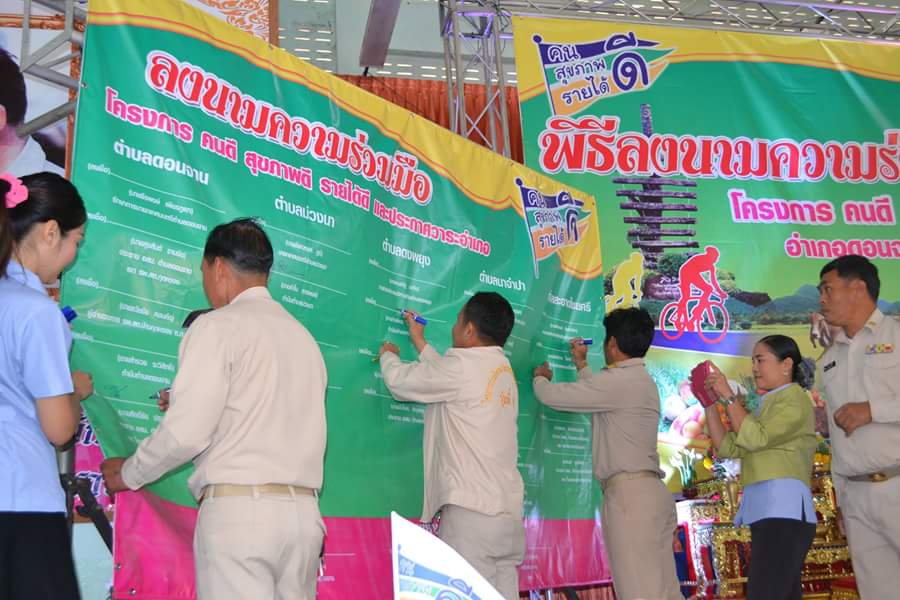 สื่อสารทำความเข้าใจต่อชุมชน ลงนามความร่วมมือ (MOU)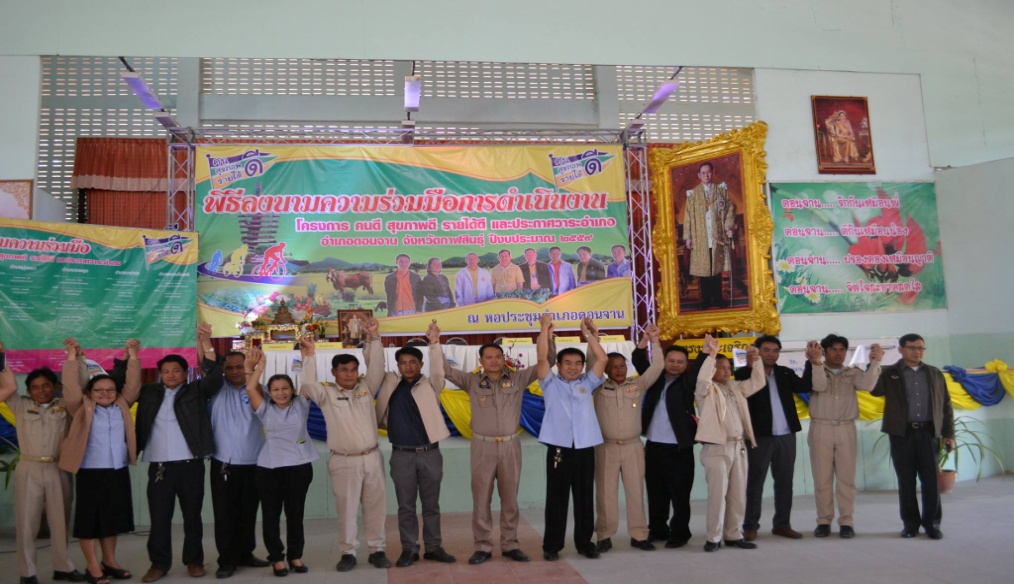 พัฒนาศักยภาพทีเครือข่าย คปสอ.ดอนจานในการทบทวนงานคุณภาพ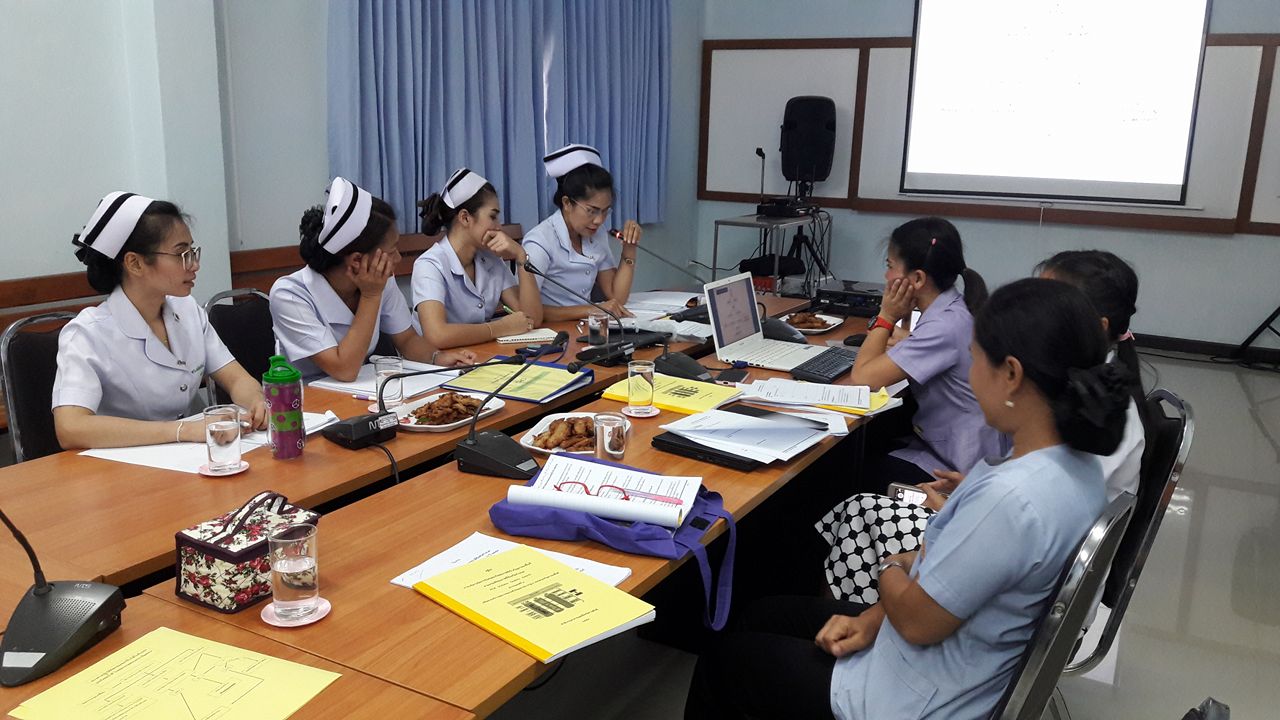 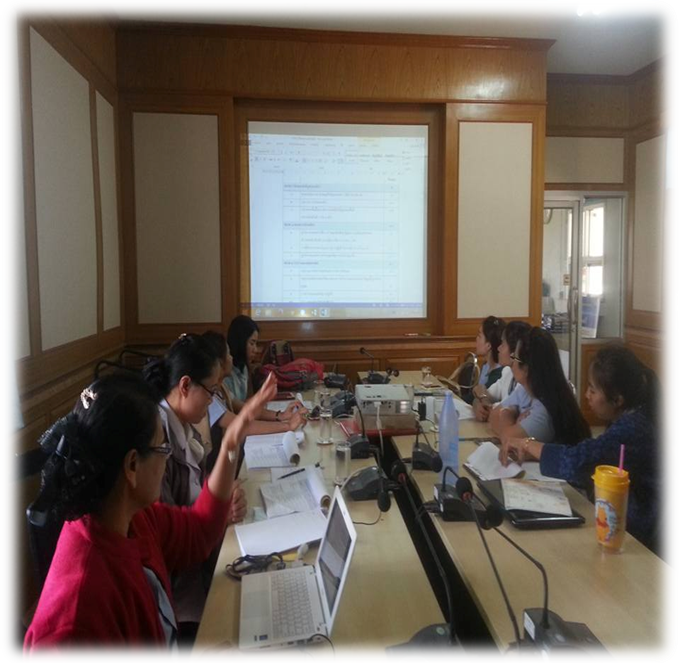 ทีมออกติดตามเยี่ยมเสริมพลังพัฒนาระบบงานสำคัญ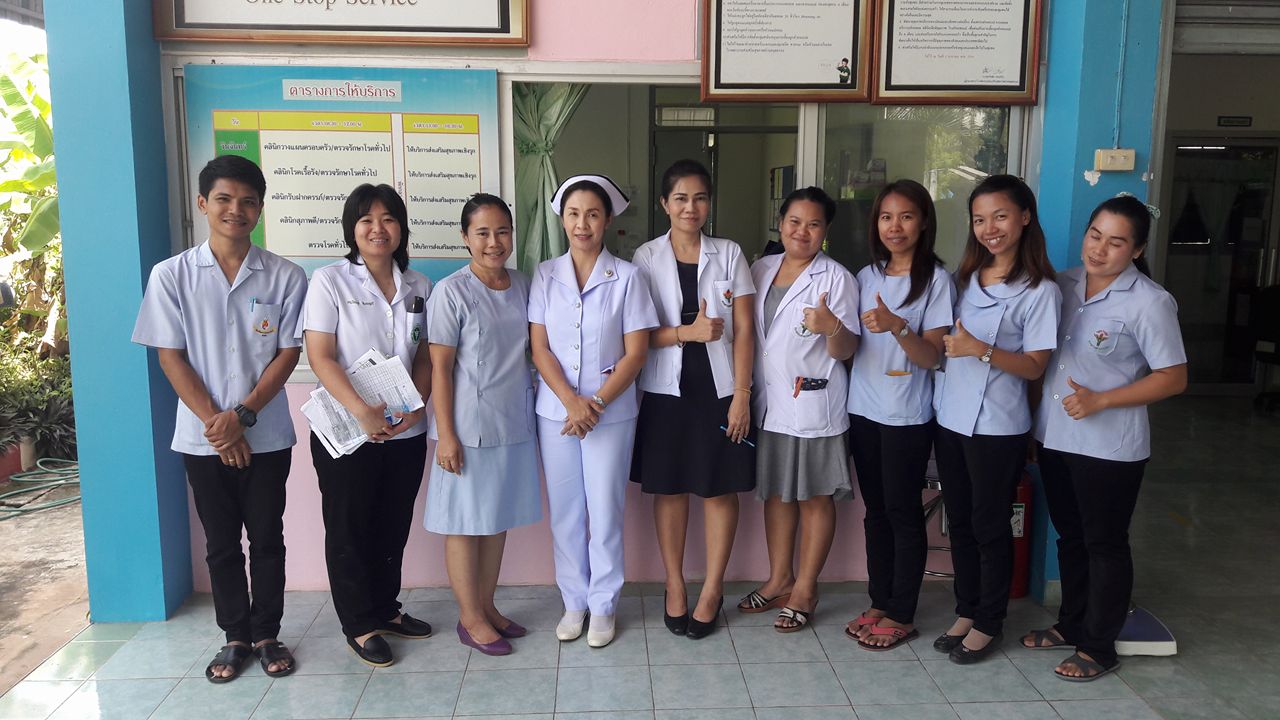 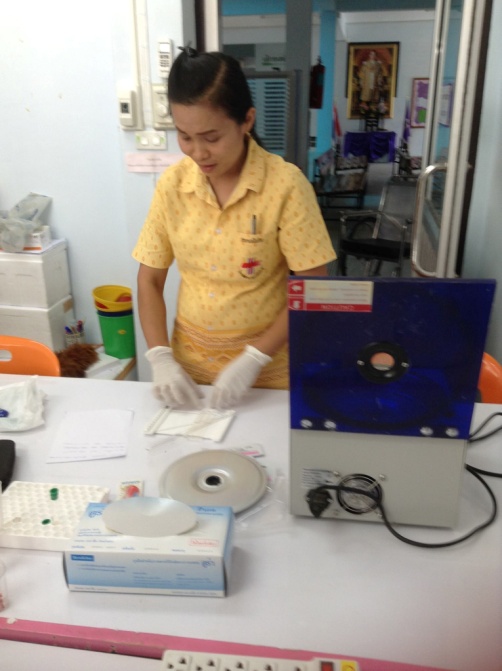 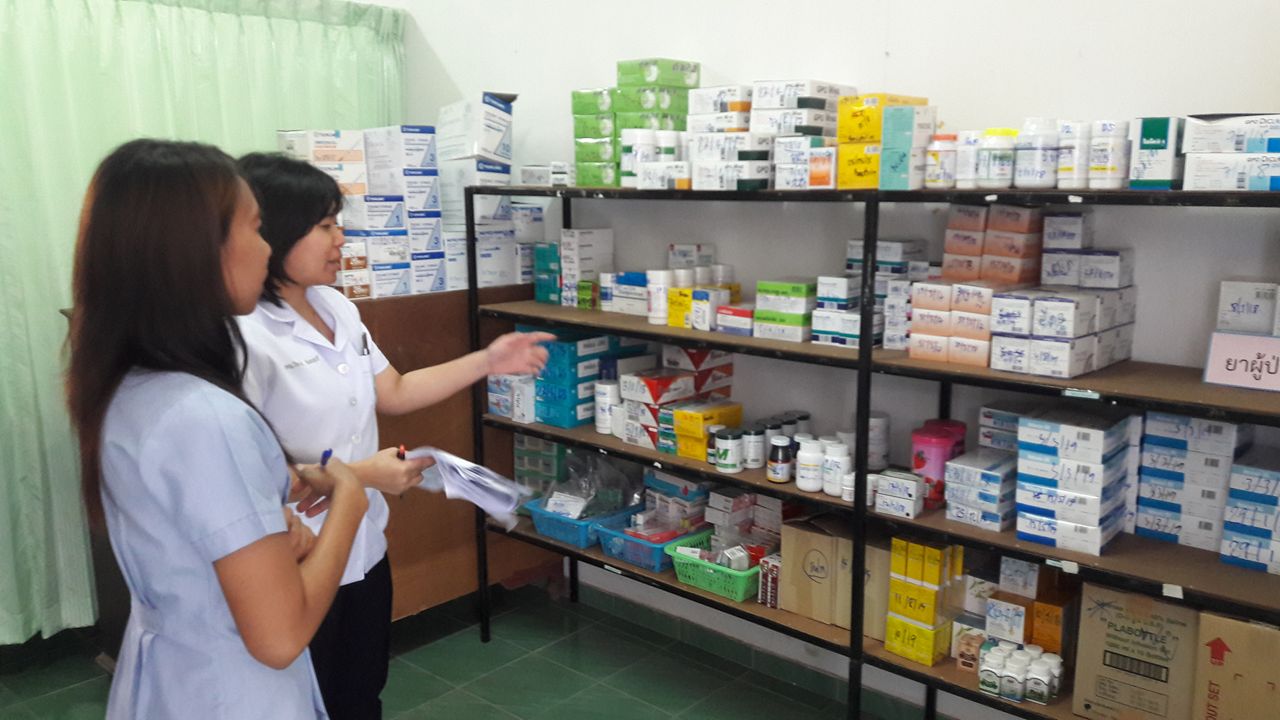 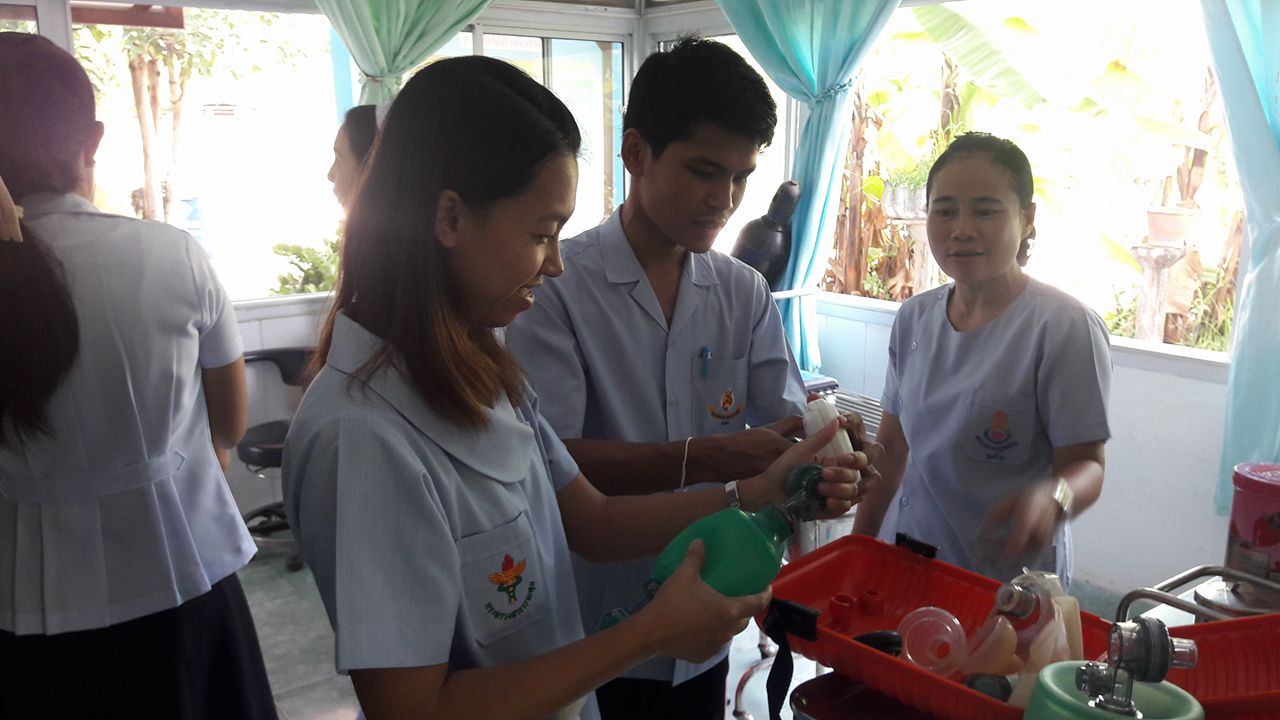 กระบวนการพัฒนางาน IC ใน รพ.สต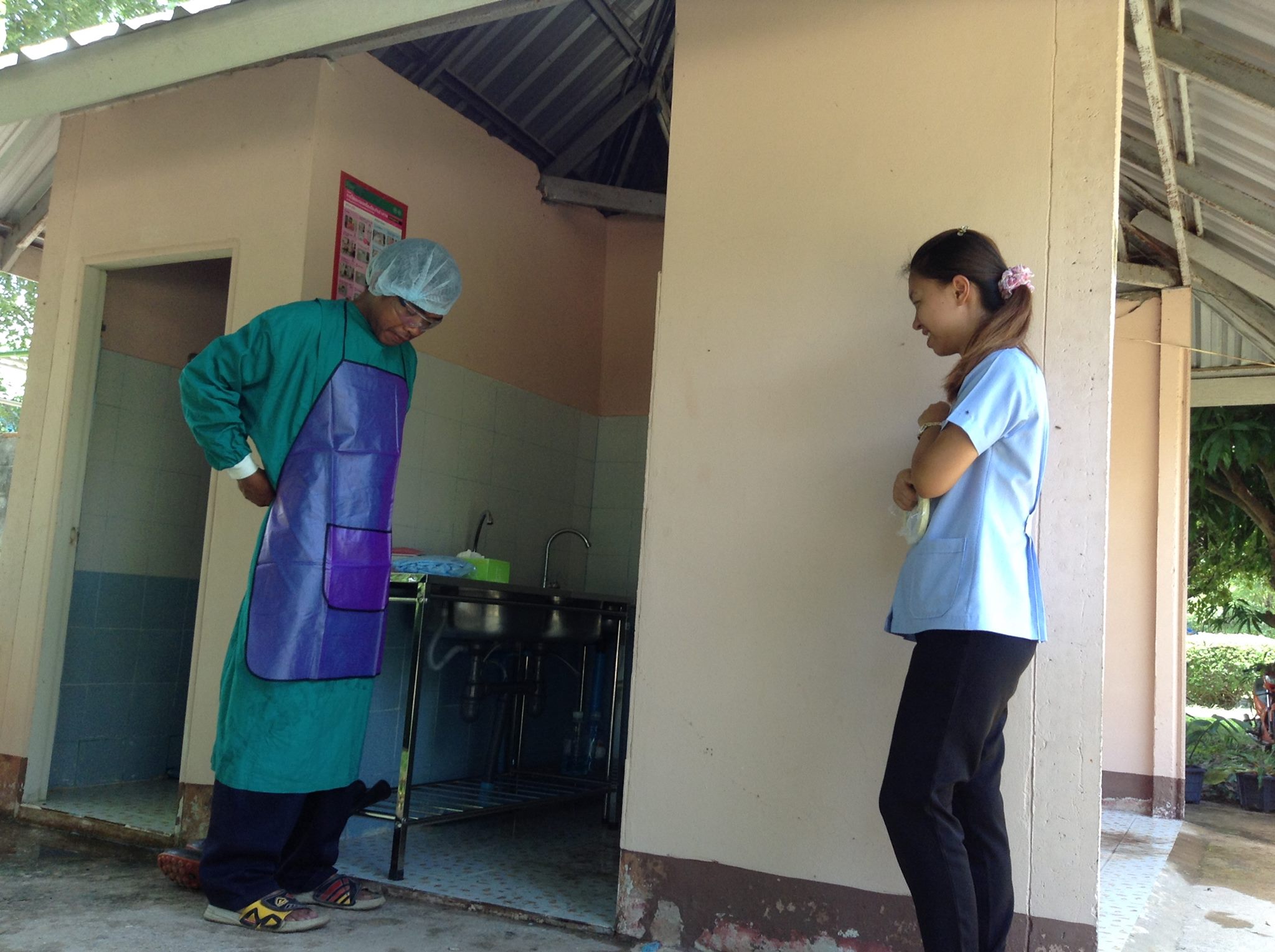 เยี่ยมบ้านผู้พิการและผู้ป่วยเรื้อรังในพื้นที่โดยทีม FCT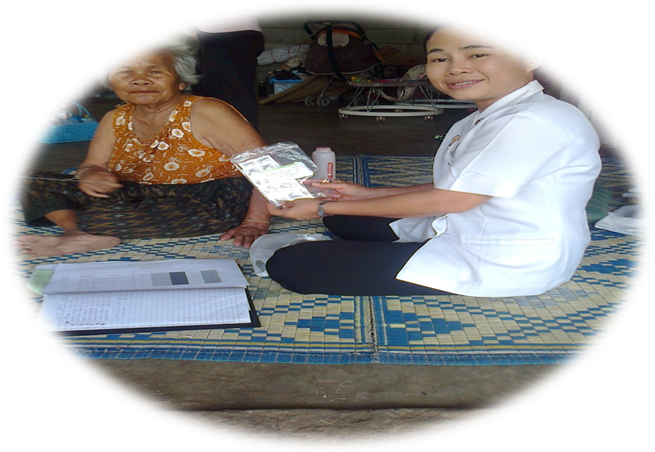 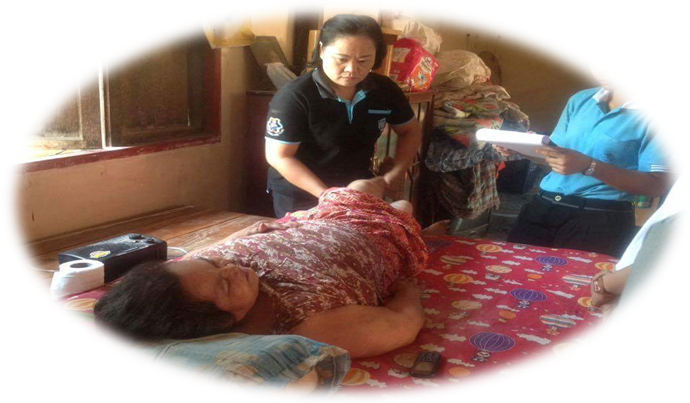 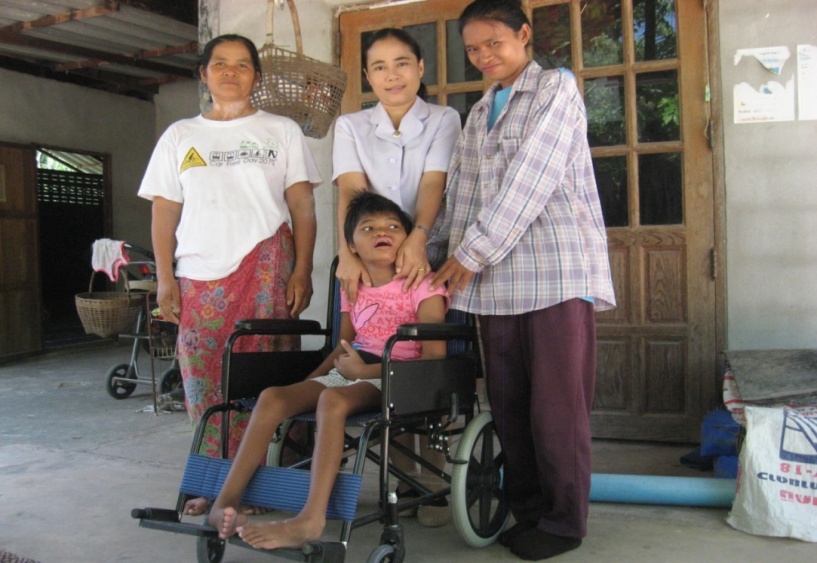 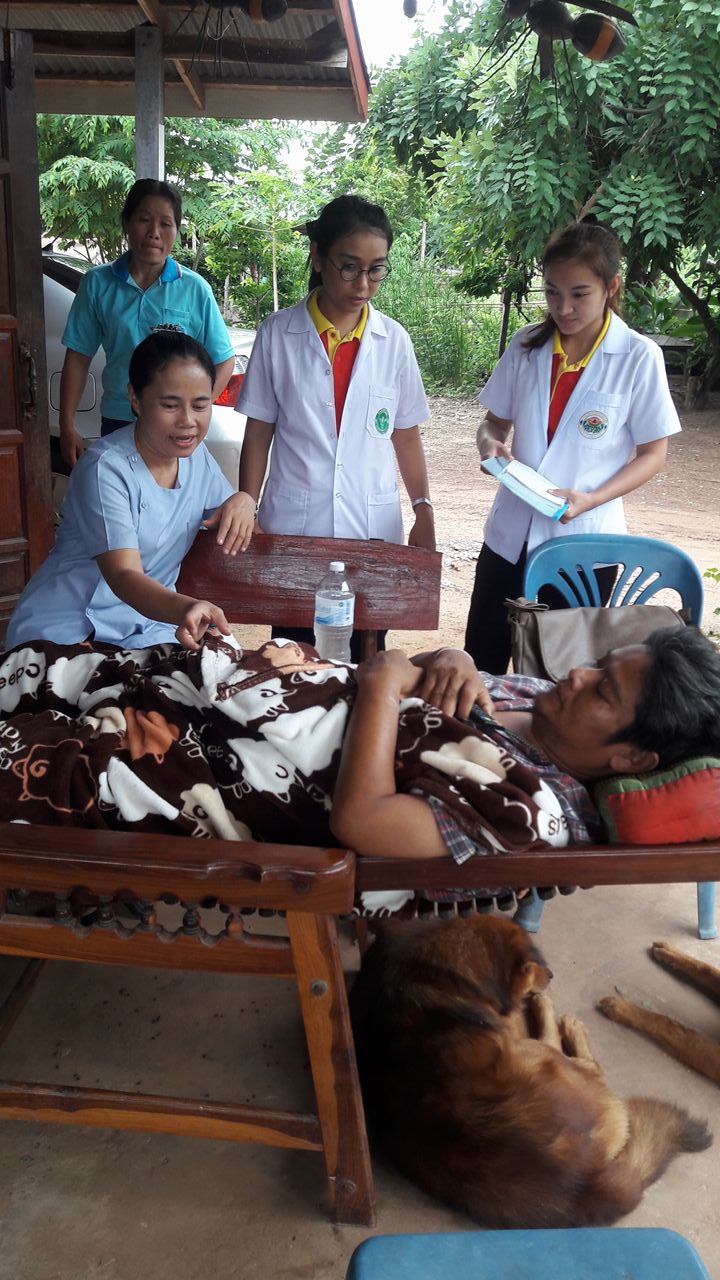 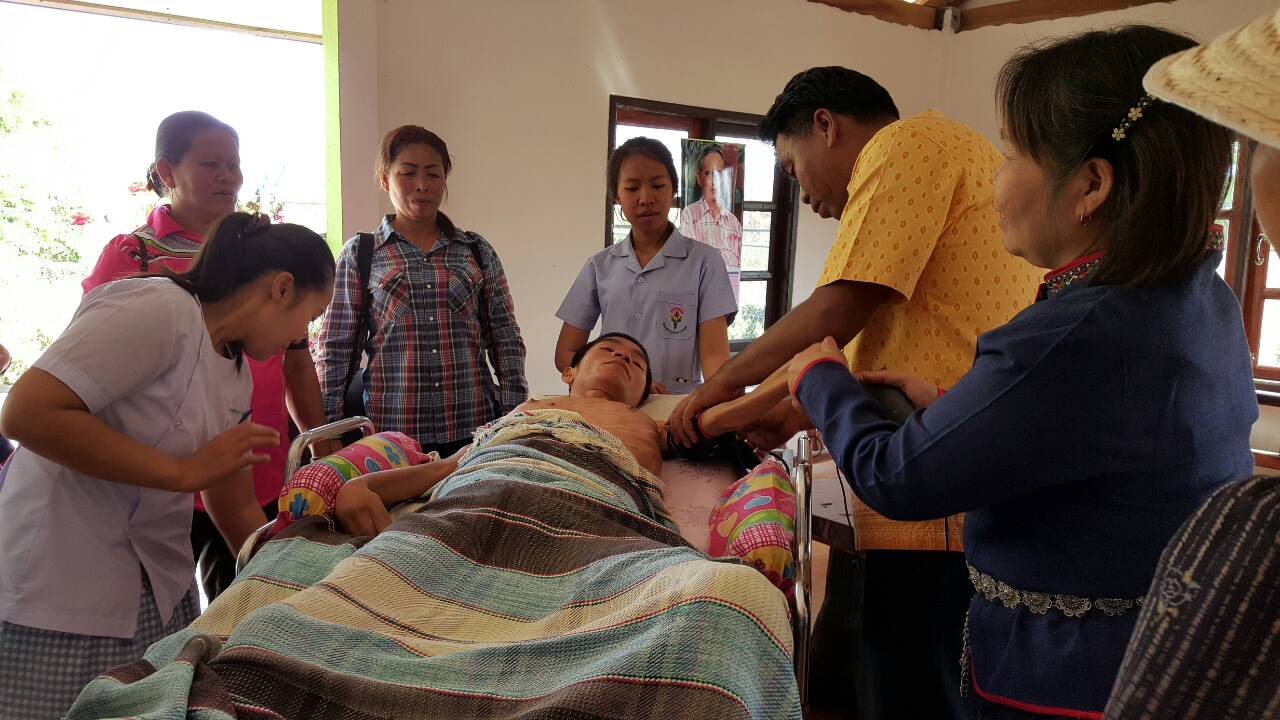 เยี่ยมบ้านกลุ่มเป้าหมายสำคัญ โดยทีม FCT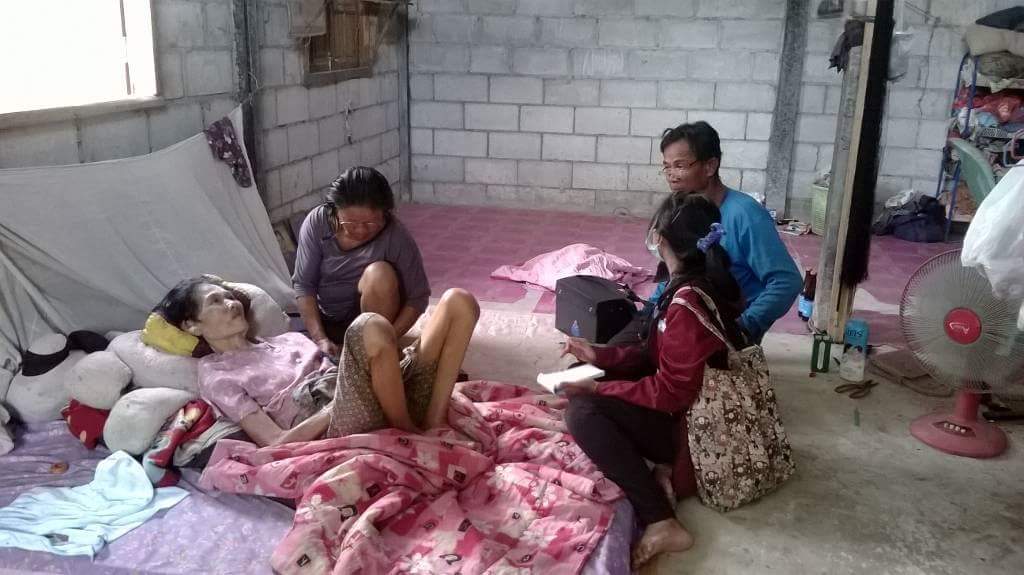 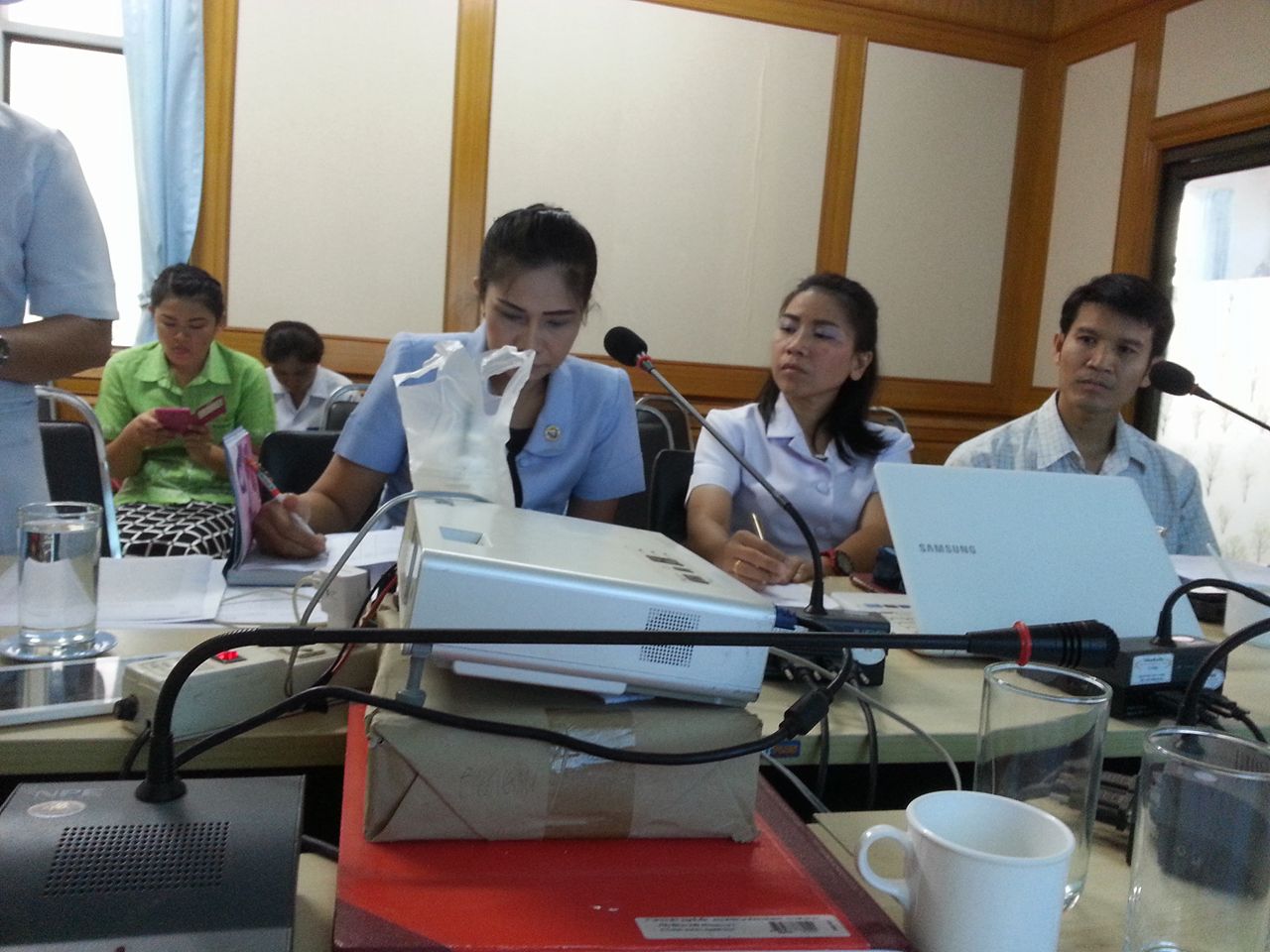 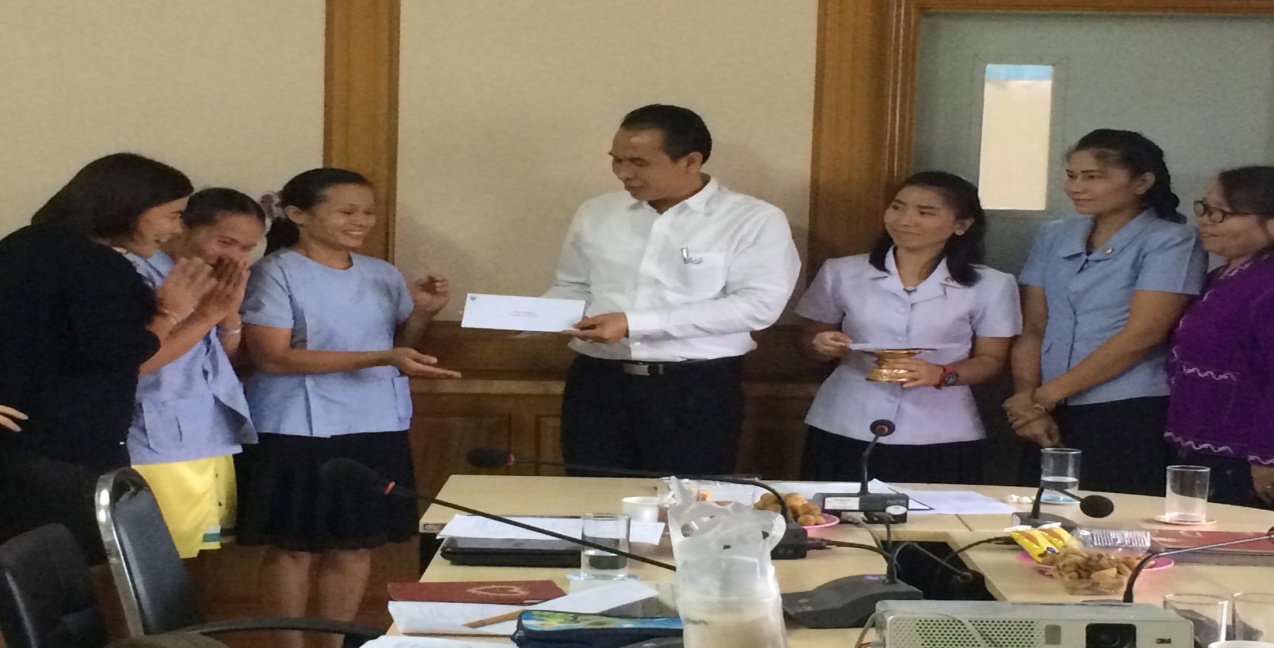 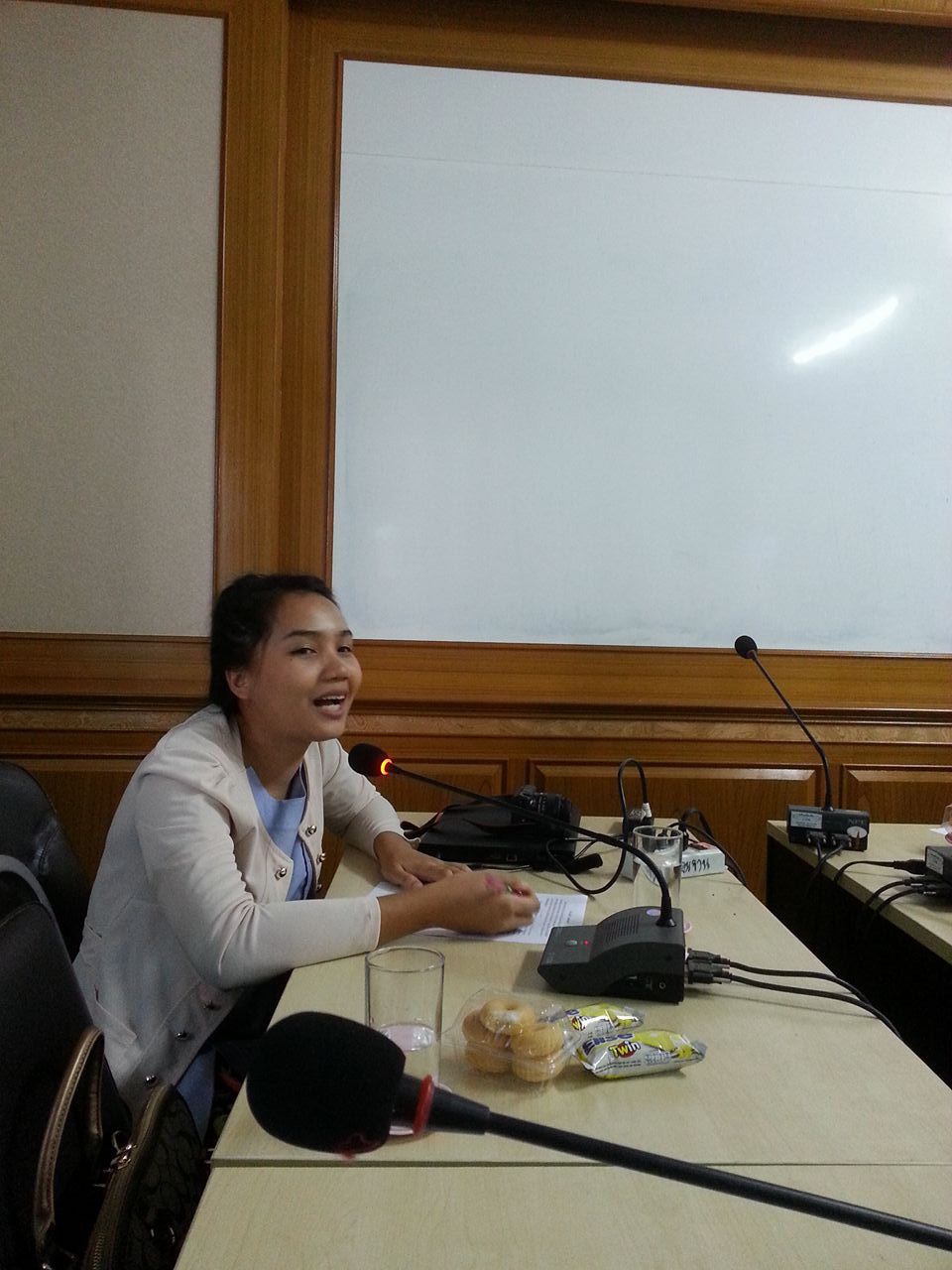 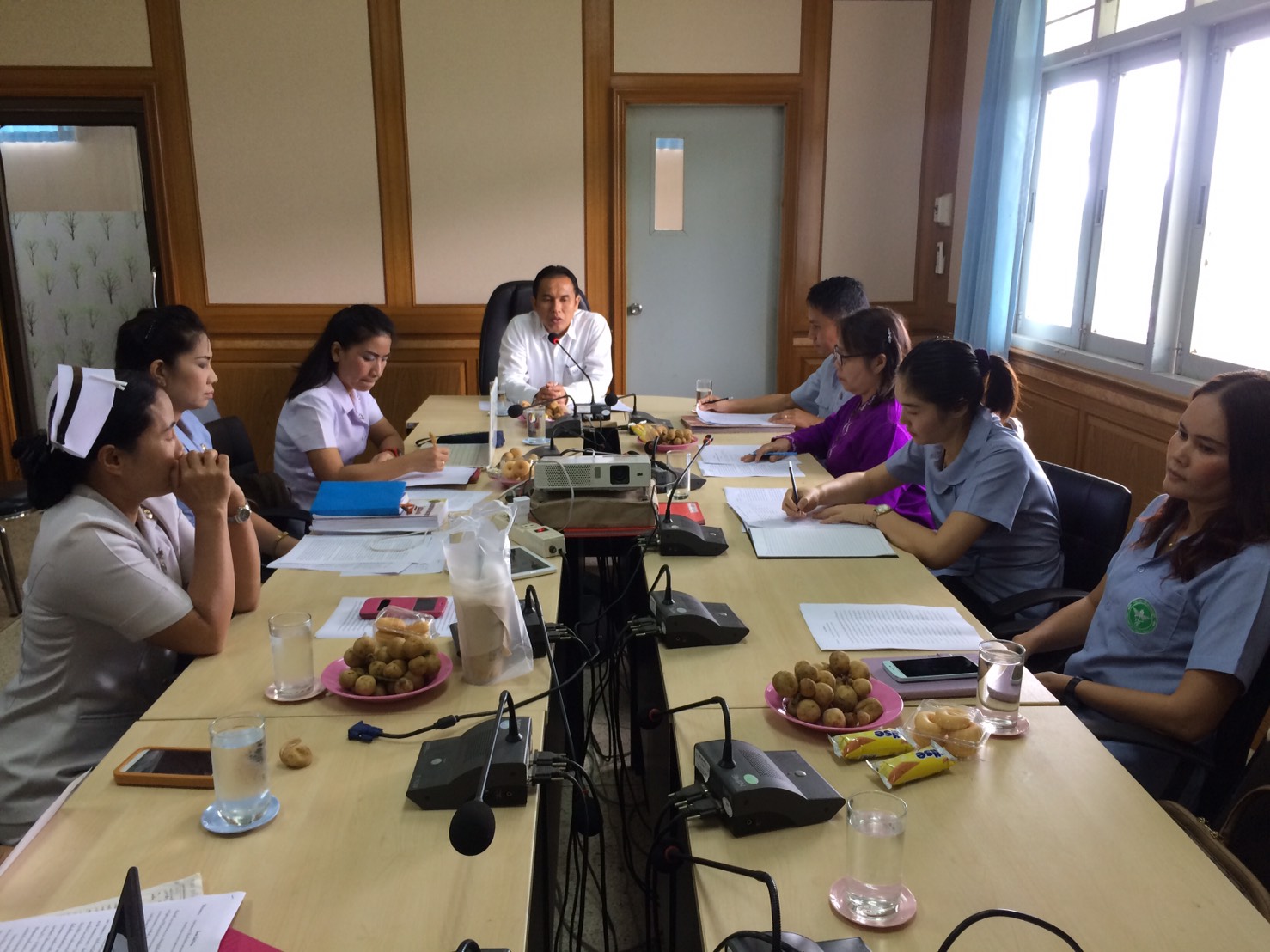 การประเมินสุขศาลาเขตพื้นที่อำเภอดอนจาน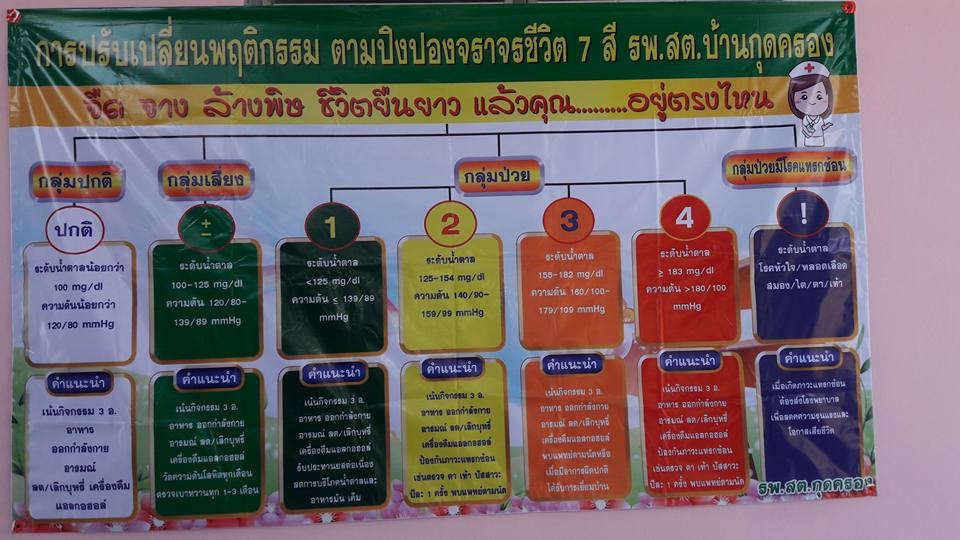 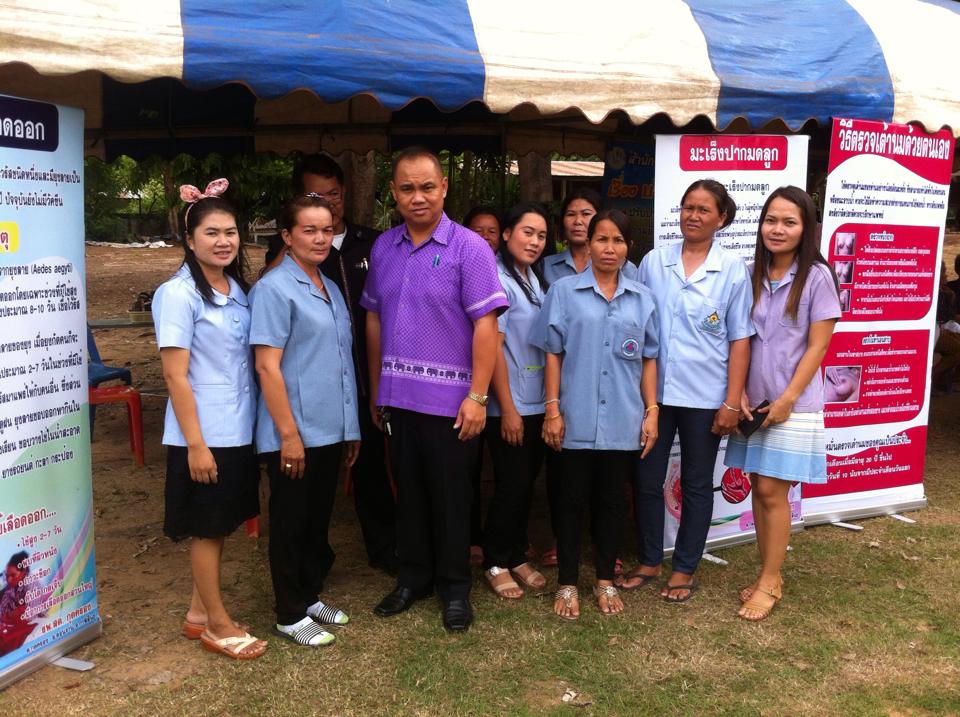 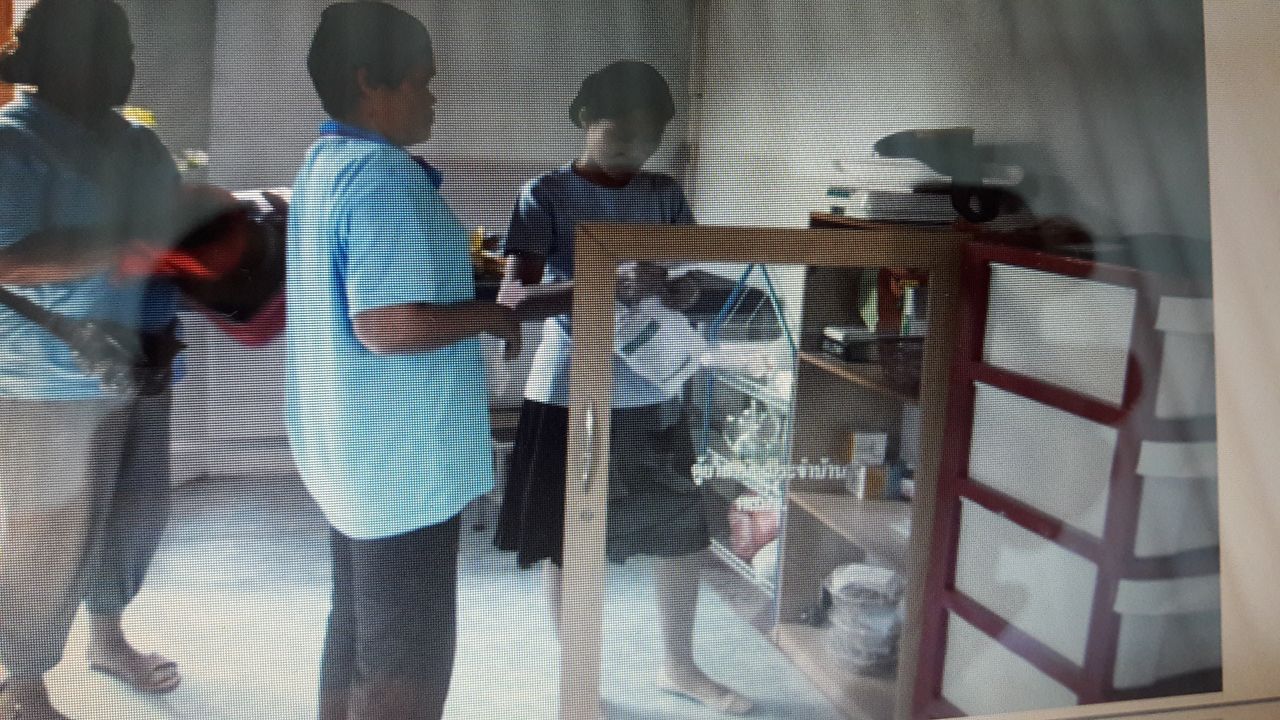 กิจกรรมติดตามเยี่ยมสุขศาลา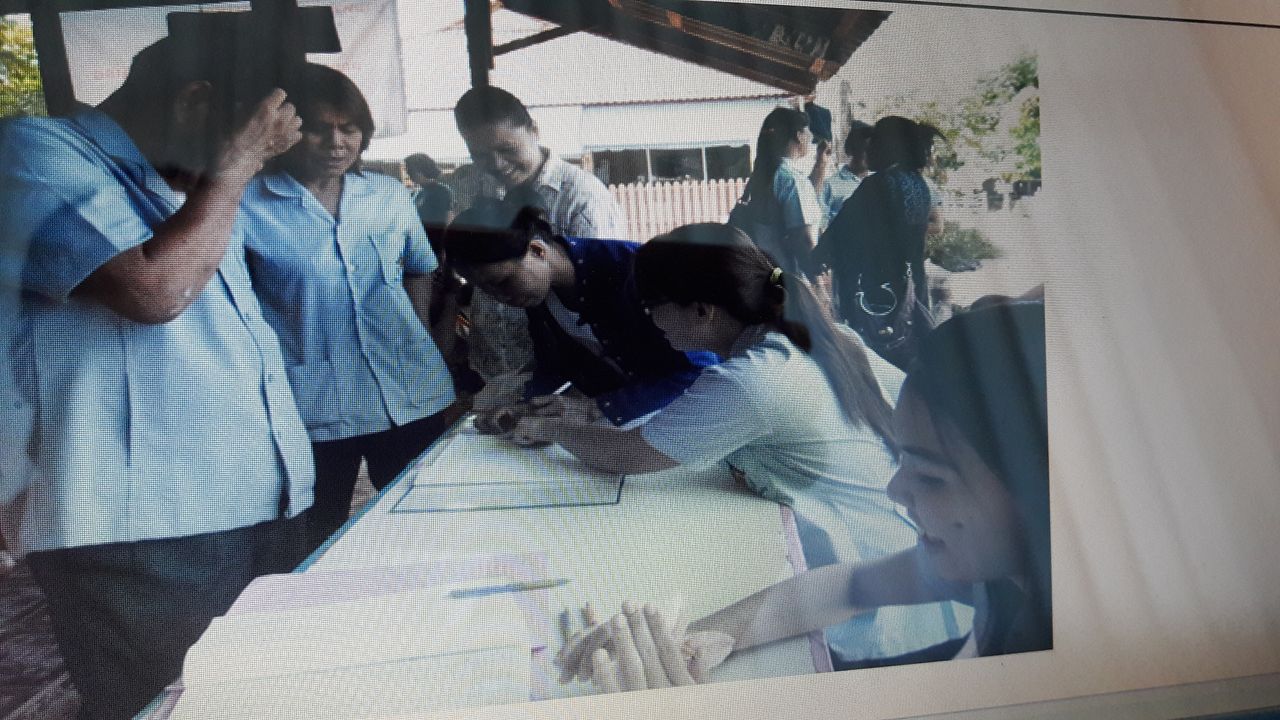 ตัวชี้วัดค่าคะแนนน้ำหนักค่าคะแนนXน้ำหนักจุดยืนที่ ๑ ปชช. ได้รับบริการที่มีคุณภาพมาตรฐาน สามารถลดอัตราตายและภาวะแทรกซ้อนจากโรคที่เป็นปัญหาที่สำคัญ ๖ โรค ๑ ภัย ได้แก่  โรค DM,  HT STOKE,   STEMI   TB  มะเร็ง  OV/ CCA ตัวชี้วัดที่ ๒.๑   :  ระดับความสำเร็จของการดำเนินงานพัฒนาระบบคุณภาพมาตรฐานทั้งระบบของเครือข่ายบริการสุขภาพทุกระดับตามเกณฑ์มาตรฐานที่จังหวัดกำหนด (KQA)ในการจัดการโรคและภัยสุขภาพที่เป็นปัญหาที่สำคัญ โดยยึดหลักการทำงานแบบบูรณาการใช้ชุมชนเป็นฐานประชาชนเป็นศูนย์กลาง๕๕๒๕จุดยืนที่ ๒  เครือข่ายบริการสุขภาพทุกระดับทุกแห่งผ่านการรับรองการพัฒนาคุณภาพตามเกณฑ์มาตรฐานสากลและตามมาตรฐานที่จังหวัดกาฬสินธุ์กำหนดตัวชี้วัดที่ ๒.๒	ร้อยละของอำเภอที่มีสุขศาลาผ่านเกณฑ์ของการพัฒนาคุณภาพมาตรฐานสุขศาลา ระดับ ๕๕๓๑๕จุดยืนที่ ๓ ประชาชนทุกกลุ่มวัยได้รับการดูแลจากหมอครอบครัว (Family care team)ตัวชี้วัดที่ ๒.๓ ระดับความสำเร็จของการดำเนินงาน FCT ระดับ ๕๕๕๒๕ผลรวมทุกตัวชี้วัดผลรวมทุกตัวชี้วัดผลรวมทุกตัวชี้วัด๖๕หัวข้อที่หัวข้อที่กิจกรรมดำเนินงานน้ำหนัก
(ร้อยละ)หัวข้อที่หัวข้อที่กิจกรรมดำเนินงานน้ำหนัก
(ร้อยละ)หมวด P ลักษณะสำคัญขององค์กรหมวด P ลักษณะสำคัญขององค์กรหมวด P ลักษณะสำคัญขององค์กร๕๑๑ทบทวนวิเคราะห์ ลักษณะสำคัญขององค์กร ได้แก่ คน เงิน ของ๒๒๒บทบาทภารกิจขององค์กร๑.๕๓๓บริบทของพื้นที่ในการจัดการโรคที่เป็นปัญหาของพื้นที่ ๑.๕หมวด ๑ หมวดการนำองค์กร  หมวด ๑ หมวดการนำองค์กร  หมวด ๑ หมวดการนำองค์กร  ๑๐๔ผู้บริหารขององค์กรที่มีการกำหนดวิสัยทัศน์ พันธกิจ ประเด็นยุทธศาสตร์ เป้าประสงค์ (ต้องมีการระบุในการจัดการ ๖ โรค ๑ ภัย)  ผู้บริหารขององค์กรที่มีการกำหนดวิสัยทัศน์ พันธกิจ ประเด็นยุทธศาสตร์ เป้าประสงค์ (ต้องมีการระบุในการจัดการ ๖ โรค ๑ ภัย)  ๔๕การสื่อสารถ่ายทอด Deploy สู่การปฏิบัติ ในการจัดการ ๖ โรค ๑ ภัยการสื่อสารถ่ายทอด Deploy สู่การปฏิบัติ ในการจัดการ ๖ โรค ๑ ภัย๓๖ผู้บริหารขององค์กร สนับสนุนทรัพยากรการดำเนินการผู้บริหารขององค์กร สนับสนุนทรัพยากรการดำเนินการ๓หมวด ๒ การวางแผนยุทธศาสตร์  หมวด ๒ การวางแผนยุทธศาสตร์  หมวด ๒ การวางแผนยุทธศาสตร์  ๑๐๗กระบวนการจัดทำกลยุทธ์และการวิเคราะห์ข้อมูล กระบวนการจัดทำกลยุทธ์และการวิเคราะห์ข้อมูล ๒๘วัตถุประสงค์เชิงกลยุทธ์ที่ตอบสนองความท้าทายและครอบคลุม ข้อมูลพื้นฐานของ คปสอ. วัตถุประสงค์เชิงกลยุทธ์ที่ตอบสนองความท้าทายและครอบคลุม ข้อมูลพื้นฐานของ คปสอ. ๒๙การถ่ายทอดกลยุทธ์สู่การปฏิบัติ การถ่ายทอดกลยุทธ์สู่การปฏิบัติ ๒๑๐การวางแผนและจัดสรรทรัพยากร การวางแผนและจัดสรรทรัพยากร ๒๑๑การคาดการณ์ การวัดผล และติดตามความก้าวหน้า การคาดการณ์ การวัดผล และติดตามความก้าวหน้า ๒หมวด ๓ ลูกค้า ผู้รับบริการ ผู้มีส่วนได้เสีย  หมวด ๓ ลูกค้า ผู้รับบริการ ผู้มีส่วนได้เสีย  หมวด ๓ ลูกค้า ผู้รับบริการ ผู้มีส่วนได้เสีย  ๑๐๑๒การรับฟัง/เรียนรู้ความต้องการและความคาดหวังและกำหนดแนวทางตอบสนองของผู้รับบริการแต่ละกลุ่ม (๖ โรค ๑ ภัย) การรับฟัง/เรียนรู้ความต้องการและความคาดหวังและกำหนดแนวทางตอบสนองของผู้รับบริการแต่ละกลุ่ม (๖ โรค ๑ ภัย) ๒.๕๑๓การสร้างความสัมพันธ์ ช่องทางการติดต่อ การจัดการคำร้องเรียน การสร้างความสัมพันธ์ ช่องทางการติดต่อ การจัดการคำร้องเรียน ๒.๕๑๔การประเมินความพึงพอใจและไม่พึงพอใจ การรับข้อมูลป้อนกลับ การนำมาปรับปรุง (มีการประเมินและปรับปรุงอย่างน้อย ๑ เรื่อง)การประเมินความพึงพอใจและไม่พึงพอใจ การรับข้อมูลป้อนกลับ การนำมาปรับปรุง (มีการประเมินและปรับปรุงอย่างน้อย ๑ เรื่อง)๓๑๕การคุ้มครองสิทธิผู้ป่วยโดยทั่วไป การคุ้มครองสิทธิผู้ป่วยโดยทั่วไป ๒หมวด ๔ การวัดวิเคราะห์และจัดการความรู้  หมวด ๔ การวัดวิเคราะห์และจัดการความรู้  หมวด ๔ การวัดวิเคราะห์และจัดการความรู้  ๑๐๑๖ระบบการวัดผลการดำเนินงานยุทธศาสตร์ระบบการวัดผลการดำเนินงานยุทธศาสตร์๒.๕๑๗การจัดการเทคโนโลยีและสารสนเทศการจัดการเทคโนโลยีและสารสนเทศ๒๑๘การวิเคราะห์ข้อมูลและการทบทวนผลการดำเนินงานการวิเคราะห์ข้อมูลและการทบทวนผลการดำเนินงาน๓๑๙มีการดำเนินการจัดการความรู้ตามเกณฑ์ PMQA เกิดผลงาน (CQI, KM, R๒R, วิจัย) นำมาพัฒนาระบบงาน ๖ โรค ๑ ภัยมีการดำเนินการจัดการความรู้ตามเกณฑ์ PMQA เกิดผลงาน (CQI, KM, R๒R, วิจัย) นำมาพัฒนาระบบงาน ๖ โรค ๑ ภัย๒.๕หมวด ๕ บริหารทรัพยากรบุคคล : หมวด ๕ บริหารทรัพยากรบุคคล : หมวด ๕ บริหารทรัพยากรบุคคล : ๕๒๐สมรรถนะผู้ปฏิบัติงานสมรรถนะผู้ปฏิบัติงาน๑.๕๒๑สิ่งแวดล้อมบรรยากาศการปฏิบัติงานสิ่งแวดล้อมบรรยากาศการปฏิบัติงาน๑.๕๒๒ประเมินความผูกพันและความพึงพอใจของผู้ให้บริการประเมินความผูกพันและความพึงพอใจของผู้ให้บริการ๒หมวด ๖ การจัดกระบวนการ  หมวด ๖ การจัดกระบวนการ  หมวด ๖ การจัดกระบวนการ  ๓๐๒๓กระบวนการสร้างคุณค่า  กระบวนการสร้างคุณค่า  กระบวนการสร้างคุณค่า  ๒๓มีการดำเนินงานตามกระบวนการสร้างคุณค่าตามเกณฑ์ที่กำหนด ดังนี้มีการดำเนินงานตามกระบวนการสร้างคุณค่าตามเกณฑ์ที่กำหนด ดังนี้๑๐๒๓๑.การจัดทำ Flow chartการดูแลผู้ป่วยรายโรค แต่ละระดับการบริการอ้างอิงตามมาตรฐานการดูแลผู้ป่วย ๖ ขั้นตอน หรือมาตรฐานของรพ.สต. สุขศาลา, CPG ในการดูแลรายโรคเชื่อมโยงทุกระดับ ๑.การจัดทำ Flow chartการดูแลผู้ป่วยรายโรค แต่ละระดับการบริการอ้างอิงตามมาตรฐานการดูแลผู้ป่วย ๖ ขั้นตอน หรือมาตรฐานของรพ.สต. สุขศาลา, CPG ในการดูแลรายโรคเชื่อมโยงทุกระดับ ๒๓๒.มีการออกแบบและสร้างสรรค์นวัตกรรมสำหรับกระบวนการทำงานเพื่อตอบสนองข้อกำหนด / ความคาดหวังสำคัญข้างต้น โดยคำนึงถึงความปลอดภัยของผู้ป่วย หลักฐานทางวิชาการ มาตรฐานวิชาชีพ เทคโนโลยีใหม่ๆ ความรู้ขององค์กร/เครือข่าย ๒.มีการออกแบบและสร้างสรรค์นวัตกรรมสำหรับกระบวนการทำงานเพื่อตอบสนองข้อกำหนด / ความคาดหวังสำคัญข้างต้น โดยคำนึงถึงความปลอดภัยของผู้ป่วย หลักฐานทางวิชาการ มาตรฐานวิชาชีพ เทคโนโลยีใหม่ๆ ความรู้ขององค์กร/เครือข่าย ๒๓๓.มีการเตรียมพร้อมต่อภาวะฉุกเฉินหรือภัยพิบัติ ใช้ความร่วมมือและศักยภาพของเครือข่ายเพื่อให้เกิด ความต่อเนื่องของการให้บริการ เมื่อเกิดปัญหาขึ้น๓.มีการเตรียมพร้อมต่อภาวะฉุกเฉินหรือภัยพิบัติ ใช้ความร่วมมือและศักยภาพของเครือข่ายเพื่อให้เกิด ความต่อเนื่องของการให้บริการ เมื่อเกิดปัญหาขึ้น๒๓๔..สาธารณสุขอำเภอมีกระบวนการสนับสนุนที่สร้างคุณค่าให้แต่ละรายโรคมีประสิทธิภาพเพิ่มขึ้นในด้านใดและอย่างไร๔..สาธารณสุขอำเภอมีกระบวนการสนับสนุนที่สร้างคุณค่าให้แต่ละรายโรคมีประสิทธิภาพเพิ่มขึ้นในด้านใดและอย่างไร๒๔กระบวนการสนับสนุน  กระบวนการสนับสนุน  กระบวนการสนับสนุน  ๒๔มีการดำเนินงานตามกระบวนการสนับสนุนตามเกณฑ์ที่กำหนด ดังนี้มีการดำเนินงานตามกระบวนการสนับสนุนตามเกณฑ์ที่กำหนด ดังนี้๑๐๒๔              . รายโรควิเคราะห์กระบวนการสนับสนุนที่สำคัญอย่างน้อย ๑ กระบวนการ (เช่นระบบ IC, ระบบยา, ระบบส่งต่อ, ระบบสารสนเทศ เป็นต้น) มีความเกี่ยวข้องอย่างไร ข้อดี ข้อด้อยของกระบวนการสนับสนุนนั้นๆ และแนวทางในการพัฒนากระบวนการสนับสนุน              . รายโรควิเคราะห์กระบวนการสนับสนุนที่สำคัญอย่างน้อย ๑ กระบวนการ (เช่นระบบ IC, ระบบยา, ระบบส่งต่อ, ระบบสารสนเทศ เป็นต้น) มีความเกี่ยวข้องอย่างไร ข้อดี ข้อด้อยของกระบวนการสนับสนุนนั้นๆ และแนวทางในการพัฒนากระบวนการสนับสนุน๒๔       · CQI ของกระบวนการสนับสนุนที่สำคัญ ส่งผลต่อการบริหารจัดการรายโรค       · CQI ของกระบวนการสนับสนุนที่สำคัญ ส่งผลต่อการบริหารจัดการรายโรค๒๕        กระบวนการดูแลผู้ป่วย  • มีกระบวนการดูแลที่สอดคล้องปัญหาของผู้ป่วย โดยคำนึงถึงมาตรฐานวิชาชีพ ความปลอดภัย การเข้าถึง การมีส่วนร่วมของผู้ป่วยและครอบครัว ในทุกขั้นตอนของการดูแล        กระบวนการดูแลผู้ป่วย  • มีกระบวนการดูแลที่สอดคล้องปัญหาของผู้ป่วย โดยคำนึงถึงมาตรฐานวิชาชีพ ความปลอดภัย การเข้าถึง การมีส่วนร่วมของผู้ป่วยและครอบครัว ในทุกขั้นตอนของการดูแล๑๐๒๖การสนับสนุนการมีส่วนร่วมของชุมชน และท้องถิ่นการสนับสนุนการมีส่วนร่วมของชุมชน และท้องถิ่นหมวด ๗ ผลลัพธ์  หมวด ๗ ผลลัพธ์  หมวด ๗ ผลลัพธ์  ๒๐๒๗ตัวชี้วัดผลลัพธ์การดำเนินการหมวด ๑  ตัวชี้วัดผลลัพธ์การดำเนินการหมวด ๑  ตัวชี้วัดผลลัพธ์การดำเนินการหมวด ๑  ๒๗: ระดับความเชื่อมั่นของทีมนำในการนำของคณะกรรมการ คปสอ. : ระดับความเชื่อมั่นของทีมนำในการนำของคณะกรรมการ คปสอ. ๒๒๘ตัวชี้วัดผลลัพธ์การดำเนินการหมวด ๒  ตัวชี้วัดผลลัพธ์การดำเนินการหมวด ๒  ตัวชี้วัดผลลัพธ์การดำเนินการหมวด ๒  ๒๘: ระดับการรับรู้ของบุคลากรในแผนยุทธศาสตร์ขององค์กร : ระดับการรับรู้ของบุคลากรในแผนยุทธศาสตร์ขององค์กร ๒๒๙ตัวชี้วัดผลลัพธ์การดำเนินการหมวด ๓ ตัวชี้วัดผลลัพธ์การดำเนินการหมวด ๓ ตัวชี้วัดผลลัพธ์การดำเนินการหมวด ๓ ๒๙: ระดับความพึงพอใจและไม่พึงพอใจของผู้รับบริการ (เกณฑ์ความ  พึงพอใจที่กำหนด อย่างน้อยร้อยละ ๘๕ เกณฑ์ > ๘๕ = ๕ คะแนน ): ระดับความพึงพอใจและไม่พึงพอใจของผู้รับบริการ (เกณฑ์ความ  พึงพอใจที่กำหนด อย่างน้อยร้อยละ ๘๕ เกณฑ์ > ๘๕ = ๕ คะแนน )๒๓๐ตัวชี้วัดผลลัพธ์การดำเนินการหมวด ๔  ตัวชี้วัดผลลัพธ์การดำเนินการหมวด ๔  ตัวชี้วัดผลลัพธ์การดำเนินการหมวด ๔  ๓๐: มี  Explicit  Knowledge  ๖ โรค ๑ ภัย ระดับ CUP: มี  Explicit  Knowledge  ๖ โรค ๑ ภัย ระดับ CUP๔๓๑ตัวชี้วัดผลลัพธ์การดำเนินการหมวด ๕  ตัวชี้วัดผลลัพธ์การดำเนินการหมวด ๕  ตัวชี้วัดผลลัพธ์การดำเนินการหมวด ๕  ๓๑: ระดับความพึงพอใจของผู้ให้บริการ ๖ โรค ๑ ภัย อย่างน้อยร้อยละ ๗๐ : ระดับความพึงพอใจของผู้ให้บริการ ๖ โรค ๑ ภัย อย่างน้อยร้อยละ ๗๐ ๔๓๒ตัวชี้วัดผลลัพธ์การดำเนินการหมวด ๖  ตัวชี้วัดผลลัพธ์การดำเนินการหมวด ๖  ตัวชี้วัดผลลัพธ์การดำเนินการหมวด ๖  ๓๒ร้อยละความสำเร็จเฉลี่ยตามตัวชี้วัดรายโรค ๖ โรค ๑ ภัย (ตามที่กำหนดตัวชี้วัดไว้ในหมวด ๔)ร้อยละความสำเร็จเฉลี่ยตามตัวชี้วัดรายโรค ๖ โรค ๑ ภัย (ตามที่กำหนดตัวชี้วัดไว้ในหมวด ๔)๖รวมรวม๑๐๐เกณฑ์การประเมินให้คะแนน CUP เทียบระดับความสำเร็จเกณฑ์การประเมินให้คะแนน CUP เทียบระดับความสำเร็จผลรวมของค่าแนนเฉลี่ยถ่วงน้ำหนักระดับCUP มีการดำเนินงานได้ผลรวมของค่าแนนเฉลี่ยถ่วงน้ำหนัก  ต่ำกว่า ๖๐๑CUP มีการดำเนินงานได้ผลรวมของค่าแนนเฉลี่ยถ่วงน้ำหนัก  ๖๐.๐๐-๖๙.๙๙๒CUP มีการดำเนินงานได้ผลรวมของค่าแนนเฉลี่ยถ่วงน้ำหนัก  ๗๐.๐๐-๗๙.๙๙ ๓CUP มีการดำเนินงานได้ผลรวมของค่าแนนเฉลี่ยถ่วงน้ำหนัก  ๘๐.๐๐-๘๙.๙๙ ๔CUP มีการดำเนินงานได้ผลรวมของค่าแนนเฉลี่ยถ่วงน้ำหนัก  ๙๐.๐๐-๑๐๐ ๕หมวดคะแนนเต็มค่าคะแนนที่ได้หมวด ก ด้านโครงสร้าง๑๐๐ คะแนนไม่ต่ำกว่า ๗๐ คะแนนหมวด ข ด้านบริหารจัดการและการมี ส่วนร่วม๑๐๐ คะแนนไม่ต่ำกว่า ๗๐ คะแนนหมวด ค ด้านบริการ๒๐๐ คะแนน  ไม่ต่ำกว่า ๑๔๐ คะแนนหมวด ง ด้านวิชาการ๑๐๐คะแนนไม่ต่ำกว่า ๗๐ คะแนนรวม๕๐๐ คะแนนร้อยละของตำบลที่มีสุขศาลาผ่านเกณฑ์ของการพัฒนาคุณภาพมาตรฐานสุขศาลาร้อยละของตำบลที่มีสุขศาลาผ่านเกณฑ์ของการพัฒนาคุณภาพมาตรฐานสุขศาลาร้อยละของตำบลที่มีสุขศาลาผ่านเกณฑ์ของการพัฒนาคุณภาพมาตรฐานสุขศาลาลำดับเกณฑ์ KPIเกณฑ์การให้คะแนน๑ร้อยละของตำบลที่มีสุขศาลาผ่านเกณฑ์การพัฒนาคุณภาพมาตรฐานสุขศาลาการรับรอง เป็นระดับ เพชร ๑ แห่งและผ่านการรับรอง เป็นระดับ ทอง ๑ แห่ง ต่ำกว่าร้อยละ ๖๐ ๑๒ร้อยละของตำบลที่มีสุขศาลาผ่านเกณฑ์การพัฒนาคุณภาพมาตรฐานสุขศาลาการรับรอง เป็นระดับ เพชร ๑ แห่งและผ่านการรับรอง เป็นระดับ ทอง ๑ แห่ง ร้อยละ ๖๐-๖๙.๙๙ ๒๓ร้อยละของตำบลที่มีสุขศาลาผ่านเกณฑ์การพัฒนาคุณภาพมาตรฐานสุขศาลาการรับรอง เป็นระดับ เพชร ๑ แห่งและผ่านการรับรอง เป็นระดับ ทอง ๑ แห่ง ร้อยละ ๗๐-๗๙.๙๙ ๓๔ร้อยละของตำบลที่มีสุขศาลาผ่านเกณฑ์การพัฒนาคุณภาพมาตรฐานสุขศาลาการรับรอง เป็นระดับ เพชร ๑ แห่งและผ่านการรับรอง เป็นระดับ ทอง ๑ แห่ง ร้อยละ ๘๐-๘๙.๙๙ ๔๕ร้อยละของตำบลที่มีสุขศาลาผ่านเกณฑ์การพัฒนาคุณภาพมาตรฐานสุขศาลาการรับรอง เป็นระดับ เพชร ๑ แห่งและผ่านการรับรอง เป็นระดับ ทอง ๑ แห่ง ร้อยละ ๙๐ ขึ้นไป๕กิจกรรมดำเนินงานมีการจัดโครงสร้าง ทีมหมอครอบครัว ระดับอำเภอ ตำบล ชุมชนทีมหมอครอบครัวได้รับการพัฒนาทักษะ สมรรถนะการให้บริการ ด้านการดูแลทุกกลุ่มวัย  (โรค DM,  HT,  TB   STOKE,   STEMI  มะเร็ง OV/ CCA)มีการแลกเปลี่ยนเรียนรู้ การให้บริการผู้ป่วยที่ดีมีคุณภาพระดับอำเภอสรุปถอดบทเรียนสังเคราะห์เป็นองค์ความรู้ในรูปแบบ เรื่องเล่า CQI R๒R วิจัย นวัตกรรมผลลัพธ์การดูแลกลุ่มเป้าหมาย (๖ โรค ๑ ภัย) ผ่านตามเกณฑ์ที่กำหนด  อย่างน้อย ๖๐ %ระดับเกณฑ์๑: มีการจัดโครงสร้าง ทีมหมอครอบครัว ระดับอำเภอ ตำบล ชุมชน๒ผ่านระดับ ๑ทีมหมอครอบครัวได้รับการพัฒนาทักษะ สมรรถนะการให้บริการ ด้านการดูแลทุกกลุ่มวัย  (โรค DM,  HT,  TB   STOKE,   STEMI  มะเร็ง OV/ CCA)๓ผ่านระดับ ๒มีการแลกเปลี่ยนเรียนรู้ การให้บริการผู้ป่วยที่ดีมีคุณภาพระดับอำเภอ๔ผ่านระดับ ๓สรุปถอดบทเรียนสังเคราะห์เป็นองค์ความรู้ในรูปแบบ เรื่องเล่า CQI R๒R วิจัย นวัตกรรม๕ผ่านระดับ ๔ผลลัพธ์การดูแลกลุ่มเป้าหมาย (๖ โรค ๑ ภัย) ผ่านตามเกณฑ์ที่กำหนด  อย่างน้อย ๖๐ %ข้อกำหนดทางยุทธศาสตร์( ตมคำอธิบายตัวชี้วัด )ข้อค้นพบข้อเสนอแนะโดยภาพรวมเพื่อให้บรรลุตามเป้าประสงค์จุดยืนที่ ๑-มีการมีการทบทวนงานคุณภาพทั้ง ๗ หมวด 
-ผู้นำองค์กรมีการกำหนดธงนำในการจัดการ ๓ โรค จากการกำหนดวิสัยทัศน์ พันธกิจ ประเด็นยุทธศาสตร์ตามเป้าประสงค์  
-มีการจัดโครงสร้างการทำงานภาพ คปสอ.
-รพ.และ รพ.สต. ร่วมกันจัดระบบบริการตามแนวทาง Pt Care ๖ ขั้นตอนในการดูแลผู้ป่วยเบาหวาน ความดันโลหิตสูงและวัณโรค กำหนดและใช้ CPG เป็นแนวทางเดียวกันทั้งระบบจนถึงชุมชน ซึ่งมีกระบวนการดูแลต่อเนื่องที่บ้านโดยทีมสหวิชาชีพเยี่ยมบ้าน
-มีการบูรณาการกิจกรรมและงบประมาณหลาย ๆ เป้าประสงค์มาร่วมดำเนินการด้วยกัน ลดการซ้ำซ้อนของกิจกรรมและการใช้งบประมาณ
-มีการประเมินความพึงพอใจทั้งผู้รับบริการและผู้ให้บริการ
-มีระบบการวัดผลการดำเนินงานยุทธศาสตร์ที่มีความสอดคล้องตามยุทธศาสตร์สุขภาพจังหวัด
-มีการดำเนินงานพัฒนากระบวนการสนับสนุนการจัดการ ๓ โรค ได้แก่ ระบบยา ระบบ IC ระบบ Lab การกำกับดูแลด้านวิชาชีพพยาบาลใน รพ.และ รพ.สต.-ให้มีการทบทวนงานคุณภาพทั้ง ๗ หมวด ในภาพ CUP จุดยืนที่ ๒-การดำเนินงานตามเกณฑ์มาตรฐานสุขศาลาพบว่ามีสุขศาลาครบทั้ง ๔๘ หมู่บ้านและเปิดให้บริการทุกแห่งสามารถเป็นแหล่งรวบรวมข้อมูลสุขภาพของชุมชนได้พัฒนาสุขศาลาให้ผ่านเกณฑ์ เงิน ทอง เพชร ตามเกณฑ์มาตรฐานที่จังหวัดกำหนดจุดยืนที่ ๓มีทีมหมอครอบครัวครอบคลุมทุกหมู่บ้านมีการออกเยี่ยมบ้านผู้ป่วยที่เป็นกลุ่มเป้าหมายของอำเภอ และพัฒนารูปแบบกากรเยี่ยม และสิ่งสนับสนุนให้ผู้ป่วยร่วมกับภาคีเครือข่ายส่งเสริมทีมให้มีความเข้มแข็งมากขึ้นและมีรูปแบบการจัดการผู้ป่วยรายกรณีที่ชัดเจนเห็นเป็นรูปธรรมหน่วยพื้นที่กิจกรรมที่เป็นแบบอย่าง(Best Practice ของ Goal)การสร้างคุณค่าต่อเนื่องคปสอ.ดอนจาน-กลุ่มไลน์ทีมสหวิชาชีพ คปสอ.ดอนจาน-กลุ่มไลน์โรค NCD/MCH คปสอ.ดอนจาน-กลุ่มไลน์ IC คปสอ.ดอนจาน-เรื่องเล่าเร้าพลังจากการเยี่ยมบ้านการประสานงานที่รวดเร็วการแลกเปลี่ยนเรียนรู้รพ.ดอนจาน-การพัฒนาระบบ EMS เครือข่ายอำเภอดอนจาน-แลกเปลี่ยนเรียนรู้ดูแลสุขภาพอนามัยแม่และเด็กพัฒนาระบบส่งต่อที่รวดเร็วชัดเจนเป็นแนวทางเดียวกันสสอ.ดอนจาน-โครงการพัฒนาระบบเฝ้าระวังโรคพิษจากสารเคมีกำจัดศัตรูพืชของเกษตรกรโดยการ มีส่วนร่วมของชุมชนArea based อำเภอรพ.สต.ดงเจริญ-ที่พักขยะแบบล้อเคลื่อน-ตำบลต้นแบบกำจัดพยาธิใบไม้ตับ ลดมะเร็งตับ และมะเร็งท่อน้ำดี ตำบลดงพยุง อำเภอดอนจาน จังหวัดกาฬสินธุ์นำไปขยายผลให้ รพ.สต.อื่นๆรพ.สต.บ้านม่วง-พัฒนาทีมจิตอาสาในการให้บริการเชิงรุกเจาะเลือด DTX ที่สุขศาลา รับยาในชุมชน-ปรับเปลี่ยนพฤติกรรม ๓อ ๒ส สู่การลดโรคNCDผู้รับบริการไม่ต้องเดินทางไกลรพ.สต.นาจำปา-สมุนไพรแช่เท้าเบาหวานรพ.สต.หนองแวงแสน-การพัฒนาระบบให้บริการคลินิกเบาหวานและความดันดันโลหิตในสุขศาลาผู้รับบริการไม่ต้องเดินทางไกลรพ.สต.กุดครอง-การพัฒนาระบบให้บริการคลินิกเบาหวานและความดันดันโลหิต-นวัตกรรมเซียมซีปิงปองจราจรชีวิต ๗ สีผู้รับบริการไม่ต้องเดินทางไกลรพ.สต.สะอาดไชยศรี-ปัจจัยที่มีความสัมพันธ์ต่อพฤติกรรมการส่งเสริมสุขภาพในผู้สูงอายุหัวข้อที่กิจกรรมดำเนินงานน้ำหนัก
(ร้อยละ)ผลการดำเนินงาน ๖ โรค ๑ ภัยผลการดำเนินงาน ๖ โรค ๑ ภัยผลการดำเนินงาน ๖ โรค ๑ ภัยผลการดำเนินงาน ๖ โรค ๑ ภัยผลการดำเนินงาน ๖ โรค ๑ ภัยผลการดำเนินงาน ๖ โรค ๑ ภัยผลการดำเนินงาน ๖ โรค ๑ ภัยค่าเฉลี่ยค่าเฉลี่ย*น้ำหนักหัวข้อที่กิจกรรมดำเนินงานน้ำหนัก
(ร้อยละ)DMHTTBStrokeStemiOV/CCAภัยสุขภาพค่าเฉลี่ยค่าเฉลี่ย*น้ำหนักหมวด P ลักษณะสำคัญขององค์กรหมวด P ลักษณะสำคัญขององค์กร๕๑ทบทวนวิเคราะห์ ลักษณะสำคัญขององค์กร ได้แก่ คน เงิน ของ๒๑๑๑๑๑๑๑๑.๐๐๒.๐๐๒บทบาทภารกิจขององค์กร๑.๕๑๑๑๑๑๑๑๑.๐๐๑.๕๐๓บริบทของพื้นที่ในการจัดการโรคที่เป็นปัญหาของพื้นที่ ๑.๕๑๑๑๑๑๑๑๑.๐๐๑.๕๐หมวด ๑ หมวดการนำองค์กร  หมวด ๑ หมวดการนำองค์กร  ๑๐๔ผู้บริหารขององค์กรที่มีการกำหนดวิสัยทัศน์ พันธกิจ ประเด็นยุทธศาสตร์ เป้าประสงค์ (ต้องมีการระบุในการจัดการ ๖ โรค ๑ ภัย)  ๔๑๑๑๑๑๑๑๑.๐๐๔.๐๐๕การสื่อสารถ่ายทอด Deploy สู่การปฏิบัติ ในการจัดการ ๖ โรค ๑ ภัย๓๑๑๑๑๑๑๑๑.๐๐๓.๐๐๖ผู้บริหารขององค์กร สนับสนุนทรัพยากรการดำเนินการ๓๑๑๑๑๑๑๑๑.๐๐๓.๐๐หมวด ๒ การวางแผนยุทธศาสตร์  หมวด ๒ การวางแผนยุทธศาสตร์  ๑๐๗กระบวนการจัดทำกลยุทธ์และการวิเคราะห์ข้อมูล ๒๑๑๑๑๑๑๑๑.๐๐๒.๐๐๘วัตถุประสงค์เชิงกลยุทธ์ที่ตอบสนองความท้าทายและครอบคลุม ข้อมูลพื้นฐานของ คปสอ. ๒๑๑๑๑๑๑๑๑.๐๐๒.๐๐๙การถ่ายทอดกลยุทธ์สู่การปฏิบัติ ๒๑๑๑๑๑๑๑๑.๐๐๒.๐๐๑๐การวางแผนและจัดสรรทรัพยากร ๒๑๑๑๑๑๑๑๑.๐๐๒.๐๐๑๑การคาดการณ์ การวัดผล และติดตามความก้าวหน้า ๒๑๑๑๑๑๑๑๑.๐๐๒.๐๐หมวด ๓ ลูกค้า ผู้รับบริการ ผู้มีส่วนได้เสีย  หมวด ๓ ลูกค้า ผู้รับบริการ ผู้มีส่วนได้เสีย  ๑๐๑๒การรับฟัง/เรียนรู้ความต้องการและความคาดหวังและกำหนดแนวทางตอบสนองของผู้รับบริการแต่ละกลุ่ม (๖ โรค ๑ ภัย) ๒.๕๑๑๑๑๑๑๑๑.๐๐๒.๕๐๑๓การสร้างความสัมพันธ์ ช่องทางการติดต่อ การจัดการคำร้องเรียน ๒.๕๑๑๑๑๑๑๑๑.๐๐๒.๕๐๑๔การประเมินความพึงพอใจและไม่พึงพอใจ การรับข้อมูลป้อนกลับ การนำมาปรับปรุง (มีการประเมินและปรับปรุงอย่างน้อย ๑ เรื่อง)๓๑๑๑๑๑๑๑๑.๐๐๓.๐๐๑๕การคุ้มครองสิทธิผู้ป่วยโดยทั่วไป ๒๑๑๑๑๑๑๑๑.๐๐๒.๐๐หมวด ๔ การวัดวิเคราะห์และจัดการความรู้  หมวด ๔ การวัดวิเคราะห์และจัดการความรู้  ๑๐๑๖ระบบการวัดผลการดำเนินงานยุทธศาสตร์๒.๕๑๑๑๑๑๑๑๑.๐๐๒.๕๐๑๗การจัดการเทคโนโลยีและสารสนเทศ๒๑๑๑๑๑๑๑๑.๐๐๒.๐๐๑๘การวิเคราะห์ข้อมูลและการทบทวนผลการดำเนินงาน๓๑๑๑๑๑๑๑๑.๐๐๓.๐๐๑๙มีการดำเนินการจัดการความรู้ตามเกณฑ์ PMQA เกิดผลงาน (CQI, KM, R๒R, วิจัย) นำมาพัฒนาระบบงาน ๖ โรค ๑ ภัย๒.๕๑๑๐.๕๐.๕๐.๕๐.๕๑๐.๗๑๑.๗๙หมวด ๕ บริหารทรัพยากรบุคคล : หมวด ๕ บริหารทรัพยากรบุคคล : ๕๒๐สมรรถนะผู้ปฏิบัติงาน๑.๕๑๑๑๑๑๑๑๑.๐๐๑.๕๐๒๑สิ่งแวดล้อมบรรยากาศการปฏิบัติงาน๑.๕๑๑๑๑๑๑๑๑.๐๐๑.๕๐๒๒ประเมินความผูกพันและความพึงพอใจของผู้ให้บริการ๒๑๑๑๑๑๑๑๑.๐๐๒.๐๐หมวด ๖ การจัดกระบวนการ  หมวด ๖ การจัดกระบวนการ  ๓๐๒๓กระบวนการสร้างคุณค่า  กระบวนการสร้างคุณค่า  กระบวนการสร้างคุณค่า  กระบวนการสร้างคุณค่า  กระบวนการสร้างคุณค่า  กระบวนการสร้างคุณค่า  กระบวนการสร้างคุณค่า  กระบวนการสร้างคุณค่า  กระบวนการสร้างคุณค่า  กระบวนการสร้างคุณค่า  กระบวนการสร้างคุณค่า  ๒๓มีการดำเนินงานตามกระบวนการสร้างคุณค่าตามเกณฑ์ที่กำหนด ดังนี้๑๐๑๑๑๑๑๑๑๑.๐๐๑๐.๐๐๑.การจัดทำ Flow chartการดูแลผู้ป่วยรายโรค แต่ละระดับการบริการอ้างอิงตามมาตรฐานการดูแลผู้ป่วย ๖ ขั้นตอน หรือมาตรฐานของรพ.สต. สุขศาลา, CPG ในการดูแลรายโรคเชื่อมโยงทุกระดับ ๒.มีการออกแบบและสร้างสรรค์นวัตกรรมสำหรับกระบวนการทำงานเพื่อตอบสนองข้อกำหนด / ความคาดหวังสำคัญข้างต้น โดยคำนึงถึงความปลอดภัยของผู้ป่วย หลักฐานทางวิชาการ มาตรฐานวิชาชีพ เทคโนโลยีใหม่ๆ ความรู้ขององค์กร/เครือข่าย ๓.มีการเตรียมพร้อมต่อภาวะฉุกเฉินหรือภัยพิบัติ ใช้ความร่วมมือและศักยภาพของเครือข่ายเพื่อให้เกิด ความต่อเนื่องของการให้บริการ เมื่อเกิดปัญหาขึ้น๔..สาธารณสุขอำเภอมีกระบวนการสนับสนุนที่สร้างคุณค่าให้แต่ละรายโรคมีประสิทธิภาพเพิ่มขึ้นในด้านใดและอย่างไร๒๔กระบวนการสนับสนุน  กระบวนการสนับสนุน  กระบวนการสนับสนุน  กระบวนการสนับสนุน  กระบวนการสนับสนุน  กระบวนการสนับสนุน  กระบวนการสนับสนุน  กระบวนการสนับสนุน  กระบวนการสนับสนุน  กระบวนการสนับสนุน  กระบวนการสนับสนุน  มีการดำเนินงานตามกระบวนการสนับสนุนตามเกณฑ์ที่กำหนด ดังนี้๑๐๑๑๑๐.๕๐.๕๐.๕๑๐.๗๙๗.๘๖·       รายโรควิเคราะห์กระบวนการสนับสนุนที่สำคัญอย่างน้อย ๑ กระบวนการ (เช่นระบบ IC, ระบบยา, ระบบส่งต่อ, ระบบสารสนเทศ เป็นต้น) มีความเกี่ยวข้องอย่างไร ข้อดี ข้อด้อยของกระบวนการสนับสนุนนั้นๆ และแนวทางในการพัฒนากระบวนการสนับสนุน·       CQI ของกระบวนการสนับสนุนที่สำคัญ ส่งผลต่อการบริหารจัดการรายโรค๒๕กระบวนการดูแลผู้ป่วย                                 • มีกระบวนการดูแลที่สอดคล้องปัญหาของผู้ป่วย โดยคำนึงถึงมาตรฐานวิชาชีพ ความปลอดภัย การเข้าถึง การมีส่วนร่วมของผู้ป่วยและครอบครัว ในทุกขั้นตอนของการดูแล๑๐๑๑๑๑๑๑๑๑.๐๐๑๐.๐๐๒๖การสนับสนุนการมีส่วนร่วมของชุมชน และท้องถิ่นหมวด ๗ ผลลัพธ์  หมวด ๗ ผลลัพธ์  ๒๐๒๗ตัวชี้วัดผลลัพธ์การดำเนินการหมวด ๑  ตัวชี้วัดผลลัพธ์การดำเนินการหมวด ๑  ตัวชี้วัดผลลัพธ์การดำเนินการหมวด ๑  ตัวชี้วัดผลลัพธ์การดำเนินการหมวด ๑  ตัวชี้วัดผลลัพธ์การดำเนินการหมวด ๑  ตัวชี้วัดผลลัพธ์การดำเนินการหมวด ๑  ตัวชี้วัดผลลัพธ์การดำเนินการหมวด ๑  ตัวชี้วัดผลลัพธ์การดำเนินการหมวด ๑  ตัวชี้วัดผลลัพธ์การดำเนินการหมวด ๑  ตัวชี้วัดผลลัพธ์การดำเนินการหมวด ๑  ตัวชี้วัดผลลัพธ์การดำเนินการหมวด ๑  ๒๗: ระดับความเชื่อมั่นของทีมนำในการนำของคณะกรรมการ คปสอ. ๒๑๑๑๑๑๑๑๑.๐๐๒.๐๐๒๘ตัวชี้วัดผลลัพธ์การดำเนินการหมวด ๒  ตัวชี้วัดผลลัพธ์การดำเนินการหมวด ๒  ตัวชี้วัดผลลัพธ์การดำเนินการหมวด ๒  ตัวชี้วัดผลลัพธ์การดำเนินการหมวด ๒  ตัวชี้วัดผลลัพธ์การดำเนินการหมวด ๒  ตัวชี้วัดผลลัพธ์การดำเนินการหมวด ๒  ตัวชี้วัดผลลัพธ์การดำเนินการหมวด ๒  ตัวชี้วัดผลลัพธ์การดำเนินการหมวด ๒  ตัวชี้วัดผลลัพธ์การดำเนินการหมวด ๒  ตัวชี้วัดผลลัพธ์การดำเนินการหมวด ๒  ตัวชี้วัดผลลัพธ์การดำเนินการหมวด ๒  ๒๘: ระดับการรับรู้ของบุคลากรในแผนยุทธศาสตร์ขององค์กร ๒๑๑๑๑๑๑๑๑.๐๐๒.๐๐๒๙ตัวชี้วัดผลลัพธ์การดำเนินการหมวด ๓ ตัวชี้วัดผลลัพธ์การดำเนินการหมวด ๓ ตัวชี้วัดผลลัพธ์การดำเนินการหมวด ๓ ตัวชี้วัดผลลัพธ์การดำเนินการหมวด ๓ ตัวชี้วัดผลลัพธ์การดำเนินการหมวด ๓ ตัวชี้วัดผลลัพธ์การดำเนินการหมวด ๓ ตัวชี้วัดผลลัพธ์การดำเนินการหมวด ๓ ตัวชี้วัดผลลัพธ์การดำเนินการหมวด ๓ ตัวชี้วัดผลลัพธ์การดำเนินการหมวด ๓ ตัวชี้วัดผลลัพธ์การดำเนินการหมวด ๓ ตัวชี้วัดผลลัพธ์การดำเนินการหมวด ๓ ๒๙: ระดับความพึงพอใจและไม่พึงพอใจของผู้รับบริการ (เกณฑ์ความ  พึงพอใจที่กำหนด อย่างน้อยร้อยละ ๘๕ เกณฑ์ > ๘๕ = ๕ คะแนน )๒๑๑๑๑๑๑๑๑.๐๐๒.๐๐๓๐ตัวชี้วัดผลลัพธ์การดำเนินการหมวด ๔  ตัวชี้วัดผลลัพธ์การดำเนินการหมวด ๔  ตัวชี้วัดผลลัพธ์การดำเนินการหมวด ๔  ตัวชี้วัดผลลัพธ์การดำเนินการหมวด ๔  ตัวชี้วัดผลลัพธ์การดำเนินการหมวด ๔  ตัวชี้วัดผลลัพธ์การดำเนินการหมวด ๔  ตัวชี้วัดผลลัพธ์การดำเนินการหมวด ๔  ตัวชี้วัดผลลัพธ์การดำเนินการหมวด ๔  ตัวชี้วัดผลลัพธ์การดำเนินการหมวด ๔  ตัวชี้วัดผลลัพธ์การดำเนินการหมวด ๔  ตัวชี้วัดผลลัพธ์การดำเนินการหมวด ๔  ๓๐: มี  Explicit  Knowledge  ๖ โรค ๑ ภัย ระดับ CUP๔๑๑๑๐.๕๐.๕๐.๕๑๐.๗๙๓.๑๔๓๑ตัวชี้วัดผลลัพธ์การดำเนินการหมวด ๕  ตัวชี้วัดผลลัพธ์การดำเนินการหมวด ๕  ตัวชี้วัดผลลัพธ์การดำเนินการหมวด ๕  ตัวชี้วัดผลลัพธ์การดำเนินการหมวด ๕  ตัวชี้วัดผลลัพธ์การดำเนินการหมวด ๕  ตัวชี้วัดผลลัพธ์การดำเนินการหมวด ๕  ตัวชี้วัดผลลัพธ์การดำเนินการหมวด ๕  ตัวชี้วัดผลลัพธ์การดำเนินการหมวด ๕  ตัวชี้วัดผลลัพธ์การดำเนินการหมวด ๕  ตัวชี้วัดผลลัพธ์การดำเนินการหมวด ๕  ตัวชี้วัดผลลัพธ์การดำเนินการหมวด ๕  ๓๑: ระดับความพึงพอใจของผู้ให้บริการ ๖ โรค ๑ ภัย อย่างน้อยร้อยละ ๗๐ ๔๑๑๑๑๑๑๑๑.๐๐๔.๐๐๓๒ตัวชี้วัดผลลัพธ์การดำเนินการหมวด ๖  ตัวชี้วัดผลลัพธ์การดำเนินการหมวด ๖  ตัวชี้วัดผลลัพธ์การดำเนินการหมวด ๖  ตัวชี้วัดผลลัพธ์การดำเนินการหมวด ๖  ตัวชี้วัดผลลัพธ์การดำเนินการหมวด ๖  ตัวชี้วัดผลลัพธ์การดำเนินการหมวด ๖  ตัวชี้วัดผลลัพธ์การดำเนินการหมวด ๖  ตัวชี้วัดผลลัพธ์การดำเนินการหมวด ๖  ตัวชี้วัดผลลัพธ์การดำเนินการหมวด ๖  ตัวชี้วัดผลลัพธ์การดำเนินการหมวด ๖  ตัวชี้วัดผลลัพธ์การดำเนินการหมวด ๖  ๓๒ร้อยละความสำเร็จเฉลี่ยตามตัวชี้วัดรายโรค ๖ โรค ๑ ภัย (ตามที่กำหนดตัวชี้วัดไว้ในหมวด ๔)๖๑๑๑๑๑๑๑๑.๐๐๖.๐๐รวมรวม๑๐๐ผลรวมของค่าคะแนนเฉลี่ย*น้ำหนักผลรวมของค่าคะแนนเฉลี่ย*น้ำหนักผลรวมของค่าคะแนนเฉลี่ย*น้ำหนักผลรวมของค่าคะแนนเฉลี่ย*น้ำหนักผลรวมของค่าคะแนนเฉลี่ย*น้ำหนักผลรวมของค่าคะแนนเฉลี่ย*น้ำหนักผลรวมของค่าคะแนนเฉลี่ย*น้ำหนัก๙๖.๒๙ระดับความสำเร็จระดับความสำเร็จ๕ลำดับชื่อ ตำบล และ รพ.สต.ที่รับผิดชอบชื่อสุขศาลาระดับเพชรสุขศาลาทั้งหมด (แห่ง)สุขศาลผ่านเกณฑ์คุณภาพสุขศาลผ่านเกณฑ์คุณภาพสรุปผล    ผ่าน = ๑ ไม่ผ่าน = ๐ลำดับชื่อ ตำบล และ รพ.สต.ที่รับผิดชอบชื่อสุขศาลาระดับเพชรสุขศาลาทั้งหมด (แห่ง)ระดับทอง (แห่ง)ระดับเพชร (แห่ง)สรุปผล    ผ่าน = ๑ ไม่ผ่าน = ๐๑ตำบลนาจำปา  รพ.สต.นาจำปา  สุขศาลาบ้านโนนสามัคคี ม.๗๖๕๑๑๒ตำบลนาจำปา  รพ.สต.หนองแวงแสนสุขศาลาบ้านหนองโพน ม.๓๓๒๑๑๓ตำบลม่วงนา  รพ.สต.บ้านม่วงสุขศาลาบ้านหนองเขื่อนช้าง ม.๗๙๘๑๑๔ตำบลดงพยุง  รพ.สต.ดงเจริญสุขศาลาบ้านโนนทัน ม.๑๓๑๓๑๒๑๑๕ตำบลสะอาดไชยศรี  รพ.สต.สะอาดไชยศรีสุขศาลาบ้านอ่างคำ ม.๗๕๔๑๑๖ตำบล.ดอนจาน  รพ.สต.กุดครองสุขศาลาบ้านด่านแต้ ม.๕๖๕๑๑๗ตำบลดอนจาน +ตำบลสะอาดไชยศรี   รพ.ดอนจาน สุขศาลาบ้านหนองแคน ม.๑๖๕๑๑รวม๔๘๔๑๗๗ระดับรายละเอียด เกณฑ์เกณฑ์การให้คะแนนคะแนนประเมินภาพ CUP๑๑. มีการจัดโครงสร้างทีมหมอครอบครัวFCTระดับอำเภอตำบลชุมชน๒. มีแผนงานการดำเนิน (คน เงิน ของ) โดยการมีส่วนร่วมของภาคีเครือข่าย และชุมชน๓. มีการจัดระบบบริการดูแลครอบคลุมทุกมิติ (รักษาส่งเสริมป้องกันฟื้นฟูองค์รวมต่อเนื่องผสมผสาน) มีประสานงานการ รับ-ส่งต่อเครือข่ายสุขภาพทุกระดับมีครบ ๓ ข้อได้คะแนน ๑  คะแนน๑๒พัฒนาสมรรถนะ ทีมหมอครอบครัวได้รับการพัฒนาทักษะสมรรถนะการให้บริการ ด้านการดูแลทุกกลุ่มวัย สอดคล้องกับ แผนพัฒนาระบบบริการ SP (โรค DM, HT,TB,STOKE,STEMI,มะเร็ง,OV/CCA) ครบทั้ง ๒ กลุ่ม๑) บุคลากรทางการแพทย์๒) อสม. หรือ ประชาชน หรือ อปท. ภาคีผ่านระดับ ๑และ มีการพัฒนา ๒ กลุ่มครบได้คะแนน๒ คะแนน๒๓มีการแลกเปลี่ยนเรียนรู้ การให้บริการผู้ป่วยที่ดีมีคุณภาพระดับอำเภอ  ตำบล ชุมชนผ่านระดับ ๒ และ มี การแลกเปลี่ยนได้คะแนน๓ คะแนน๓๔สรุปถอดบทเรียนสังเคราะห์เป็นองค์ความรู้ในรูปแบบ เรื่องเล่า CQI R๒R วิจัย นวัตกรรม แนวทางการปฏิบัติที่ดีเป็นแบบอย่างผ่านระดับ ๓  และ สรุปถอดบทเรียน ได้คะแนน ๔ คะแนน๔๕ผลลัพธ์การดูแลกลุ่มภาวะพึ่งพิง ร้อยละ ๖๐ ๑.ผู้พิการ            ๒.ผู้สูงอายุ ติดเตียง /  ติดบ้าน ๓.เด็ก๐-๕ปีพัฒนาการไม่สมวัย ๔.Palliatives Care   ผ่านระดับ ๔  และ ดูแลกลุ่มเป้าหมายตามเกณฑ์ ได้คะแนน ๕ คะแนน๕ผลรวมคะแนนทั้งหมดผลรวมคะแนนทั้งหมด๑๕๑๕คิดเป็นร้อยละคิดเป็นร้อยละ๑๐๐ ( ระดับ ๕)๑๐๐ ( ระดับ ๕)